 Open Geospatial Consortium Date:   29/07/2015External identifier of this OGC® document: http://www.opengis.net/doc/is/pubsub-core/1.0Internal reference number of this OGC® document:     OGC 13-131Version: 1.0Category: OGC® Implementation StandardEditors:        Aaron Braeckel
Lorenzo Bigagli
Johannes EchterhoffOGC® Publish/Subscribe Interface Standard 1.0 - CoreCopyright noticeCopyright © 2013 Open Geospatial Consortium
To obtain additional rights of use, visit http://www.opengeospatial.org/legal/.WarningThis document is not an OGC Standard. This document is distributed for review and comment. This document is subject to change without notice and may not be referred to as an OGC Standard.Document type:   	OGC® Implementation StandardDocument subtype:   	InterfaceDocument stage:   	DraftDocument language: 	EnglishRecipients of this document are invited to submit, with their comments, notification of any relevant patent rights of which they are aware and to provide supporting documentation.License AgreementPermission is hereby granted by the Open Geospatial Consortium, ("Licensor"), free of charge and subject to the terms set forth below, to any person obtaining a copy of this Intellectual Property and any associated documentation, to deal in the Intellectual Property without restriction (except as set forth below), including without limitation the rights to implement, use, copy, modify, merge, publish, distribute, and/or sublicense copies of the Intellectual Property, and to permit persons to whom the Intellectual Property is furnished to do so, provided that all copyright notices on the intellectual property are retained intact and that each person to whom the Intellectual Property is furnished agrees to the terms of this Agreement.If you modify the Intellectual Property, all copies of the modified Intellectual Property must include, in addition to the above copyright notice, a notice that the Intellectual Property includes modifications that have not been approved or adopted by LICENSOR.THIS LICENSE IS A COPYRIGHT LICENSE ONLY, AND DOES NOT CONVEY ANY RIGHTS UNDER ANY PATENTS THAT MAY BE IN FORCE ANYWHERE IN THE WORLD.THE INTELLECTUAL PROPERTY IS PROVIDED "AS IS", WITHOUT WARRANTY OF ANY KIND, EXPRESS OR IMPLIED, INCLUDING BUT NOT LIMITED TO THE WARRANTIES OF MERCHANTABILITY, FITNESS FOR A PARTICULAR PURPOSE, AND NONINFRINGEMENT OF THIRD PARTY RIGHTS. THE COPYRIGHT HOLDER OR HOLDERS INCLUDED IN THIS NOTICE DO NOT WARRANT THAT THE FUNCTIONS CONTAINED IN THE INTELLECTUAL PROPERTY WILL MEET YOUR REQUIREMENTS OR THAT THE OPERATION OF THE INTELLECTUAL PROPERTY WILL BE UNINTERRUPTED OR ERROR FREE. ANY USE OF THE INTELLECTUAL PROPERTY SHALL BE MADE ENTIRELY AT THE USER’S OWN RISK. IN NO EVENT SHALL THE COPYRIGHT HOLDER OR ANY CONTRIBUTOR OF INTELLECTUAL PROPERTY RIGHTS TO THE INTELLECTUAL PROPERTY BE LIABLE FOR ANY CLAIM, OR ANY DIRECT, SPECIAL, INDIRECT OR CONSEQUENTIAL DAMAGES, OR ANY DAMAGES WHATSOEVER RESULTING FROM ANY ALLEGED INFRINGEMENT OR ANY LOSS OF USE, DATA OR PROFITS, WHETHER IN AN ACTION OF CONTRACT, NEGLIGENCE OR UNDER ANY OTHER LEGAL THEORY, ARISING OUT OF OR IN CONNECTION WITH THE IMPLEMENTATION, USE, COMMERCIALIZATION OR PERFORMANCE OF THIS INTELLECTUAL PROPERTY.This license is effective until terminated. You may terminate it at any time by destroying the Intellectual Property together with all copies in any form. The license will also terminate if you fail to comply with any term or condition of this Agreement. Except as provided in the following sentence, no such termination of this license shall require the termination of any third party end-user sublicense to the Intellectual Property which is in force as of the date of notice of such termination. In addition, should the Intellectual Property, or the operation of the Intellectual Property, infringe, or in LICENSOR’s sole opinion be likely to infringe, any patent, copyright, trademark or other right of a third party, you agree that LICENSOR, in its sole discretion, may terminate this license without any compensation or liability to you, your licensees or any other party. You agree upon termination of any kind to destroy or cause to be destroyed the Intellectual Property together with all copies in any form, whether held by you or by any third party.Except as contained in this notice, the name of LICENSOR or of any other holder of a copyright in all or part of the Intellectual Property shall not be used in advertising or otherwise to promote the sale, use or other dealings in this Intellectual Property without prior written authorization of LICENSOR or such copyright holder. LICENSOR is and shall at all times be the sole entity that may authorize you or any third party to use certification marks, trademarks or other special designations to indicate compliance with any LICENSOR standards or specifications. This Agreement is governed by the laws of the Commonwealth of Massachusetts. The application to this Agreement of the United Nations Convention on Contracts for the International Sale of Goods is hereby expressly excluded. In the event any provision of this Agreement shall be deemed unenforceable, void or invalid, such provision shall be modified so as to make it valid and enforceable, and as so modified the entire Agreement shall remain in full force and effect. No decision, action or inaction by LICENSOR shall be construed to be a waiver of any rights or remedies available to it.Contents1.	Scope	102.	Conformance	103.	References	134.	Terms and Definitions	145.	Conventions	155.1	Abbreviations	155.2	UML Notation	155.3	Referencing Conventions	156.	Publish/Subscribe Overview	176.1	Publish/Subscribe workflow	177.	Requirements Class: Basic Receiver	207.1	Notify operation	207.1.1	Request	207.1.2	Response	217.1.3	Exceptions	218.	Requirements Class: Basic Publisher	228.1	Capabilities metadata	238.1.1	FilterCapabilities	238.1.2	DeliveryCapabilities	258.1.3	Publications	268.2	Exception usage	298.3	Subscribe operation	308.3.1	Subscription	308.3.2	Request	338.3.3	Response	358.3.4	Exceptions	368.4	Unsubscribe operation	378.4.1	Request	378.4.2	Response	388.4.3	Exceptions	388.5	Renew operation	398.5.1	Request	398.5.2	Response	408.5.3	Exceptions	409.	Requirements Class – Standalone Publisher extends Basic Publisher	429.1	GetCapabilities operation	429.1.1	Request	429.1.2	Response	439.1.3	Exceptions	439.2	GetSubscription operation	449.2.1	Request	449.2.2	Response	449.2.3	Exceptions	4510.	Requirements Class – Pausable Publisher extends Basic Publisher	4610.1	Pause operation	4710.1.1	Request	4710.1.2	Response	4810.1.3	Exceptions	4810.2	Resume operation	4910.2.1	Request	4910.2.2	Response	5010.2.3	Exceptions	5011.	Requirements Class – Message Batching Publisher extends Basic Publisher	5111.1	Batching criteria	5111.2	Exceptions	5312.	Requirements Class – Heartbeat Publisher extends Basic Publisher	5412.1	Heartbeat criteria	5412.2	Exceptions	5513.	Requirements Class – Brokering Publisher extends Standalone Publisher	5713.1	RegisterPublisher operation	5813.1.1	Request	5913.1.2	Response	5913.1.3	Exceptions	6013.2	RemovePublisher operation	6013.2.1	Request	6013.2.2	Response	6113.2.3	Exceptions	6113.3	GetCapabilities operation	6213.3.1	RegisteredPublishers	6214.	Requirements Class – Publication Manager extends Basic Publisher	6414.1	DerivedPublication	6414.2	CreatePublication operation	6514.2.1	Request	6514.2.2	Response	6714.2.3	Exceptions	6714.3	RemovePublication operation	6814.3.1	Request	6814.3.2	Response	6914.3.3	Exceptions	7015.	Requirements Class – Capabilities Filtering extends Basic Publisher	7115.1	Introduction	7115.2	Request	7115.3	Response	7215.4	Examples	7315.5	Exceptions	74Annex A.	Abstract Test Suite (Normative)	75A.1	Conformance class: Basic Receiver	75A.2	Conformance class: Basic Publisher	75A.3	Conformance class: Standalone Publisher	85A.4	Conformance class: Pausable Publisher	87A.5	Conformance class: Message Batching Publisher	90A.6	Conformance class: Heartbeat Publisher	93A.7	Conformance class: Brokering Publisher	95A.8	Conformance class: Publication Manager	97A.9	Conformance class: Capabilities Filtering	102Annex B.	Publish/Subscribe Interfaces (Informative)	105Annex C.	Revision history	106FiguresFigure 1: Relationships between Publish/Subscribe Core Conformance Classes	13Figure 2: Publish/Subscribe workflow	18Figure 3: Notify operation message	21Figure 4: FilterCapabilities	24Figure 5: DeliveryCapabilities	25Figure 6: Publications	27Figure 7: Subscription	30Figure 8: Subscription lifecycle	32Figure 9: Subscribe request	33Figure 10: Subscribe response	35Figure 11: Unsubscribe request	37Figure 12: Unsubscribe response	38Figure 13: Renew request	39Figure 14: Renew response	40Figure 15: GetCapabilities request	43Figure 16: PublisherCapabilities	43Figure 17: GetSubscription request	44Figure 18: GetSubscription response	45Figure 19: Subscription Pausing state	47Figure 20: Pause request	47Figure 21: PauseResponse	48Figure 22: Resume request	49Figure 23: ResumeResponse	50Figure 24: BatchingCriteria	51Figure 25: HeartbeatCriteria	54Figure 26: Heartbeat Message	55Figure 27: Broker workflow	58Figure 28: RegisterPublisher request	59Figure 29: RegisterPublisher response	59Figure 30: RemovePublisher request	61Figure 31: RemovePublisher response	61Figure 32: Brokering Capabilities	62Figure 33: RegisteredPublishers metadata	62Figure 34: DerivedPublication	65Figure 35: CreatePublication request	66Figure 36: CreatePublication response	67Figure 37: RemovePublication request	68Figure 38: RemovePublication response	69TablesTable 1: Conformance Classes	11Table 2: Notify operation message properties	21Table 3: FilterLanguage properties	24Table 4: DeliveryMethod properties	25Table 5: Publication properties	27Table 6: Subscription properties	31Table 7: Subscribe request properties	34Table 8: Subscribe response properties	36Table 9: Subscribe Exceptions	36Table 10: Unsubscribe request properties	37Table 11: Unsubscribe Exceptions	38Table 12: Renew request properties	39Table 13: Renew Exceptions	41Table 14: GetCapabilities properties	43Table 15: GetSubscription request properties	44Table 16: GetSubscription response properties	45Table 17: GetSubscription Exceptions	45Table 18: Pause properties	47Table 19: Pause Exceptions	48Table 20: Resume properties	49Table 21: Resume Exceptions	50Table 22: BatchingCriteria properties	51Table 23: Message Batching Subscribe Exceptions	53Table 24: HeartbeatCriteria properties	54Table 25: Heartbeat Message properties	55Table 26: Heartbeat Subscribe Exceptions	56Table 27: RegisterPublisher properties	59Table 28: RegisterPublisher Exceptions	60Table 29: RemovePublisher properties	61Table 30: RemovePublisher Exceptions	61Table 31: DerivedPublication properties	65Table 32: CreatePublication properties	66Table 33: CreatePublication response properties	67Table 34: CreatePublication Exceptions	67Table 35: RemovePublication properties	68Table 36: RemovePublication Exceptions	70Table 37: Additional request parameters for GetCapabilities operation	72Table 38: GetCapabilities Filtering Exceptions	74AbstractPublish/Subscribe 1.0 is an interface specification that supports the core components and concepts of the Publish/Subscribe message exchange pattern with OGC Web Services.  The Publish/Subscribe pattern complements the Request/Reply pattern specified by many existing OGC Web Services. The Publish/Subscribe specification may be used either in concert with, or independently of, existing OGC Web Services to publish data of interest to interested Subscribers.This specification defines functionality independently of binding technology (e.g., KVP, SOAP, REST). Extensions to this specification may realize these core concepts with specific binding technologies.KeywordsThe following are keywords to be used by search engines and document catalogues.ogcdoc pubsub core specificationPrefaceThe OpenGIS® Abstract Specification does not require any changes to accommodate the technical contents of this document.No future work is currently anticipated.Attention is drawn to the possibility that some of the elements of this document may be the subject of patent rights. The Open Geospatial Consortium shall not be held responsible for identifying any or all such patent rights.Recipients of this document are requested to submit, with their comments, notification of any relevant patent claims or other intellectual property rights of which they may be aware that might be infringed by any implementation of the standard set forth in this document, and to provide supporting documentation.Submitting organizationsThe following organizations submitted this Document to the Open Geospatial Consortium Inc. National Center for Atmospheric Research (NCAR)National Research Council of Italy (CNR)International Geospatial Services Institute (iGSI) GmbHCubeWerx, Inc.Cooperative Institute for Research in the Atmosphere (CIRA)SubmittersAll questions regarding this submission should be directed to the editors or the submitters:ScopeThis OpenGIS interface standard defines core concepts and mechanisms for enabling the Publish/Subscribe messaging pattern with OGC Web Services. Publish/Subscribe may be used independently of or in conjunction with the Request/Reply messaging pattern. This standard defines a common conceptual framework and functionality, independently and across binding technologies (e.g., KVP, SOAP, REST).Reliable delivery of messages (i.e. assurance that messages that are sent are actually delivered) is out of scope for this specification, as reliable delivery techniques are dependent on the delivery method.  Extensions to this specification may specify requirements and conformance for reliable delivery.Authorization, authentication, and access control are not addressed in this specification.  Extensions to this specification may specify requirements and conformance for security-related functionality.ConformanceConformance with this standard shall be checked using the relevant tests specified in Annex A (normative) of this document. The framework, concepts, and methodology for testing, and the criteria to be achieved to claim conformance are specified in the OGC Compliance Testing Policies and Procedures and the OGC Compliance Testing web site.This standard distinguishes several conceptual roles for entities participating in Publish/Subscribe interactions: Sender, Receiver, Subscriber, and Publisher (defined in Clause 4). However, this standard only defines conformance requirements for the Standardization Target Types:Publisher – entity that offers publications to Subscribers.Receiver – entity that receives messages from Senders (e.g. a Publisher)This standard defines the Conformance Classes summarized in Table 1 and shown in Figure 1.Requirements and conformance test URIs defined in this document are relative tohttp://www.opengis.net/spec/pubsub/1.0/.Table 1: Conformance ClassesThe relationships between conformance classes are shown below in Figure 1.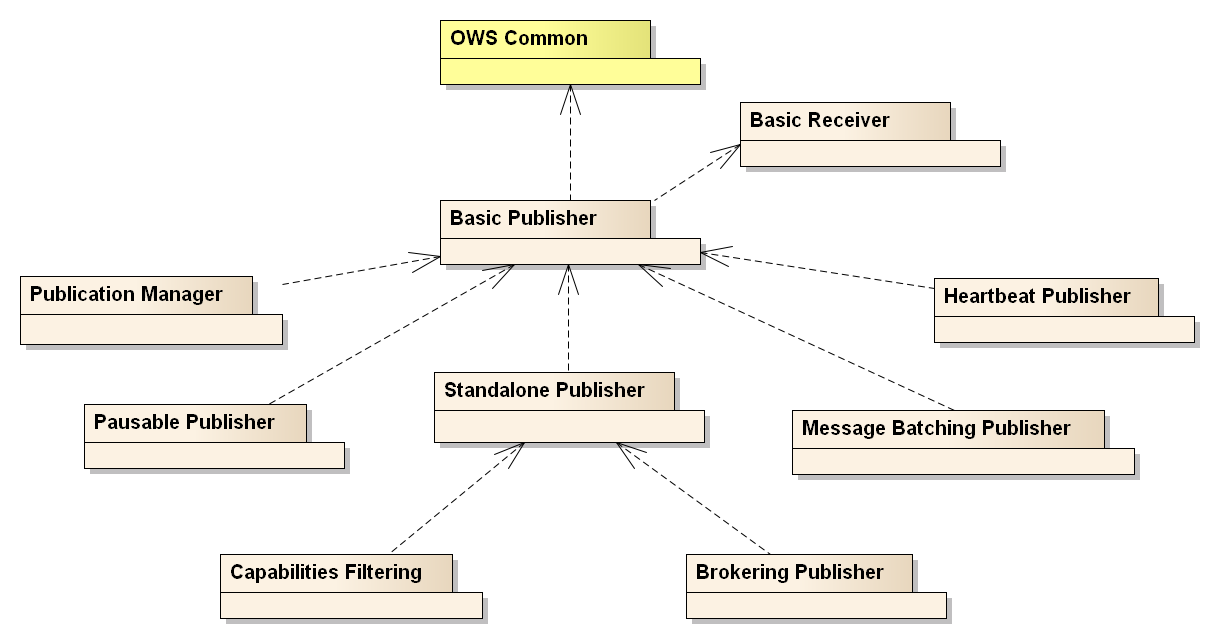 Figure : Relationships between Publish/Subscribe Core Conformance ClassesAll requirements-classes and conformance-classes described in this	 document are owned by the standard(s) identified.ReferencesThis OGC Publish/Subscribe 1.0 Core standard consists of the present document. An associated XML Schema is provided for consistency among extensions to this standard.  For this standard, the provided XML Schema may be considered informative.The complete OGC Publish/Subscribe 1.0 specification is identified by OGC URI http://www.opengis.net/spec/pubsub/1.0. It is available for download from http://www.opengeospatial.org/standards/pubsub. The informative XML Schema is posted on-line at http://schemas.opengis.net/pubsub/1.0 as part of the OGC schema repository.The following normative documents contain provisions, which, through reference in this text, constitute provisions of this document. For dated references, subsequent amendments to, or revisions of, any of these publications do not apply. For undated references, the latest edition of the normative document referred to applies. ISO/TS 19103:2005, Geographic information — Conceptual schema language OGC 06-121r3, OGC Web Services Common Specification, OGC® Implementation Standard 1.1.0 (9 February 2007) W3C XML Schema Part 1, XML Schema Part 1: Structures, W3C Recommendation (2 May 2001) W3C XML Schema Part 2, XML Schema Part 2: Datatypes, W3C Recommendation (2 May 2001).Terms and DefinitionsThis document uses the terms defined in Sub-clause 5.3 of [OGC 06-121r3], which is based on the ISO/IEC Directives, Part 2, Rules for the structure and drafting of International Standards. In particular, the word “shall” (not “must”) is the verb form used to indicate a requirement to be strictly followed to conform to this standard.For the purposes of this document, the following additional terms and definitions apply.MessageA container within which data (such as XML, binary data, or other content) is transported. Messages may include additional information beyond data, including headers or other information used for routing or security purposes.PublicationA uniquely identified aggregation of messages published by a Publisher over time. A Publisher may offer any number of publications that Subscribers may subscribe to.PublisherAn entity that offers publications to Subscribers; supports subscription management (subscribe, unsubscribe) and is responsible for filtering and matching messages of interest to active subscriptions.ReceiverAn entity that receives messages from Senders; may (but need not) be the original Subscriber. SenderEntity that sends messages to Receivers; may (but need not) be the initial creator/producer of the data in the message payload.SubscriberEntity that creates a subscription at a Publisher; may (but need not) be the Receiver of delivered messages.SubscriptionExpression of interest in all or part of a publication offered by a Publisher. When a subscription has been created, the Publisher delivers messages that match the subscription criteria to the Receiver defined in the subscription.ConventionsAbbreviationsIn this document the following abbreviations and acronyms are used or introduced:HTTP		Hypertext Transfer ProtocolMEP		Message Exchange PatternOGC		Open Geospatial ConsortiumOMG		Object Management GroupUML		Unified Modeling Language (an object modeling language)XML		eXtensible Markup LanguageUML NotationAll symbols used in this document are UML 2 (Unified Modeling Language) as defined by OMG and accepted as a publicly available standard by ISO in its earlier 1.3 version.All classes in this standard are extensible and may be extended with application- or domain-specific content via Extension blocks.NOTE        The UML shown in this standard is considered conceptual and abstract, and should not be interpreted as an implementation strategy for bindings that extend and implement this standard.  For example, TM_Instant from ISO 19108 is used to represent time instants for conceptual clarity, but bindings and implementations of this standard may realize TM_Instant as a GML TimeInstant, an ISO 8601 date string, or any other representation that is consistent with TM_Instant.Referencing ConventionsThis standard references UML classes from other specifications.  When referencing UML classes not defined in this standard, the class name will be qualified with the document of origin.  For example, a reference to the ISO 19108 TM_Instant is referenced as:	TM_Instant [see ISO/TS 19103:2006]Many referenced UML classes are instantiated as XML schema, such as the GML realization of ISO TC211 standards.  This standard only normatively references UML representations.Publish/Subscribe OverviewTwo primary parties characterize the publish/subscribe model: a Publisher that is publishing information and a Subscriber that is interested in all or part of the published information. The publish/subscribe messaging model is distinguished from the request/reply model by the use of an ongoing, persistent, expression of interest (a subscription) and the asynchronous delivery of messages that match a subscription.  The entity subscribing for published information (the Subscriber) and the entity to which data is delivered (the Receiver) are often one and the same. However, they are distinguished in this standard to allow for these roles to be segregated in cases such as a system component mass-subscribing on behalf of the ultimate Receivers of messages. Similarly, while the Publisher and Sender roles may be segregated they are often implemented as the same entity. Senders may be unaware of the ultimate recipients of their messages and of the architecture of the system into which they deliver messages, such as with multi-cast delivery or ATOM feeds.While multiple entities (Publisher, Subscriber, Sender, and Receiver) are distinguished in this Clause, requirements are only allocated against Publishers and Receivers in this standard.  Publish/Subscribe workflowThe publish/subscribe workflow is depicted in Figure 2.  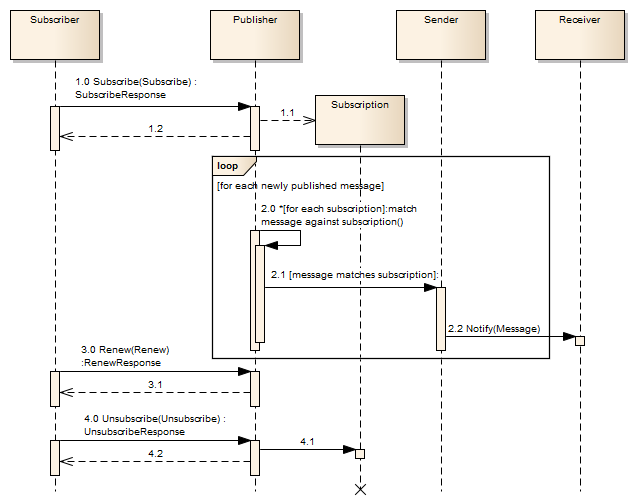 Figure : Publish/Subscribe workflowThe first step to initiate a publish/subscribe message exchange is the creation of a subscription. A subscription defines which messages available at the Publisher are of interest to the Subscriber. The Subscriber is an entity that creates a subscription on behalf of a Receiver using the Subscribe operation on a Publisher (1.0). If the Publisher accepts the subscribe request, it creates a subscription (1.1) and returns a response informing the requester of the outcome of its request – either success or an exception (1.2).When a subscription is submitted, a Subscriber may supply filter criteria.  Filter expressions evaluate to a boolean value for each individual message.  Those messages that evaluate to true for all filter expressions on a subscription are considered to have matched. Filter criteria can filter by message content (such as XPath or OGC Filter Specification), by message metadata (such as header content), or by other criteria.Whenever a new message is available to the Publisher, it attempts to match it against each subscription (2.0).  If the message matches the filter criteria of a subscription the Publisher initiates Sender delivery to the location and/or Receiver specified for the subscription (2.1).  Messages are delivered asynchronously as they become available on the Publisher.Every subscription has a defined time at which it expires. When that time is reached the Publisher terminates the subscription. The Renew operation may be utilized (3.0) to set a new termination time for a subscription. If the Publisher accepts the request, the new termination time is set on the subscription and the Publisher returns a response (3.1) informing the Subscriber of the outcome of the request.Termination of a subscription may be requested any time after the subscription was created using the Unsubscribe operation (4.0). If the Publisher accepts the request, it terminates the subscription (4.1) and returns a response (4.2) informing the Subscriber of the outcome of the request.Requirements Class: Basic ReceiverThis Requirements Class specifies the basic operation of a Receiver: Notify – delivery of a message to the Receiver (in the context of Publish/Subscribe this is often the delivery of a message which matches the filter criteria of a given subscription).Notify operationThe Notify operation is offered by a Receiver to allow the delivery of a message. In the context of Publish/Subscribe a Publisher, for example, uses the Notify operation to deliver a message that matches the filter criteria of a subscription to the Receiver associated to that subscription.Note that the way the Notify operation is actually realized depends on the binding. In a RESTful binding, for example, a message that matches a subscription filter can be published at a specific URL, from which the ultimate Receiver can retrieve it.RequestThe Notify operation is not actually based on the request-response message exchange pattern. Instead, it is based on the more fundamental datagram pattern, where a single message is sent from one system entity to another (the Receiver), without actually expecting a response.In a system architecture that is heavily based on request-response the datagram pattern can be represented by a single request message and no corresponding response message. That the message has been successfully delivered can be determined via the communication mechanism that was used for the delivery, or some other mechanism (for example via an additional reliable messaging protocol layer).The conceptual model of the Notify operation message is shown in and defined in 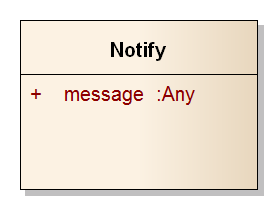 Figure : Notify operation messageTable 2: Notify operation message propertiesResponseNo response is expected/defined for the Notify operation.ExceptionsNo exception is defined for the Notify operation.Requirements Class: Basic PublisherThis Requirements Class specifies the basic Publish/Subscribe operations of a Publisher: Subscribe - allows for the creation of subscriptions against publications offered by a Publisher.Renew - allows for the renewal of a subscription on a Publisher.Unsubscribe - allows for removal of a subscription on a Publisher.Additionally this Requirements Class specifies Publish/Subscribe capabilities metadata that is offered in response to a GetCapabilities operation, whether offered as a Publish/Subscribe GetCapabilities as defined in Clause 9 or through a GetCapabilities operation defined by another OGC Web Service - such as the OGC Web Feature Service (WFS).  This Requirements Class does not define a GetCapabilities operation, only the capabilities metadata that is offered by a Publish/Subscribe service.All classes defined in this standard are extensible and may therefore contain additional parameters that can be used and/or defined by an extension.Capabilities metadataCapabilities metadata for a Publisher is defined in three parts: filtering capabilities (Clause 8.1.1), delivery capabilities (Clause 8.1.2), and published contents (Clause 8.1.3).  These components are each offered as the result of a GetCapabilities operation, either defined by the Standalone Publisher Requirements Class (Clause 9) or another OGC web service.  In the latter case an existing GetCapabilities operation is extended with Publisher metadata.NOTE		This Standard does not specify mechanisms for incorporating Publisher capabilities metadata into other OGC web servicesPublish/Subscribe conformance classes are advertised with the Profile section of the ServiceIdentification portion of Capabilities documents.FilterCapabilitiesThe FilterCapabilities data type describes the filtering-related capabilities of a Publisher.  A Publisher may support specific filter languages, such as the OGC Filter Encoding Spec or XPath that is used by a Subscriber to define a subset of messages of interest on a subscription. In order to support the creation of filtered subscription requests, the Publisher provides metadata about the filter languages it supports, if any.The FilterLanguage type contains information about the filter languages that the Publisher supports for matching messages against subscriptions.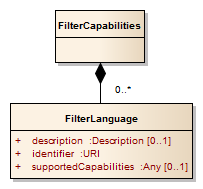 Figure : FilterCapabilitiesTable 3: FilterLanguage propertiesFilterLanguage identifiers are provided to the Subscribe operation along with the actual filter specified in that language.  For example, the Subscribe operation can be executed with the XPath filter language identifier (e.g., “http://www.w3.org/TR/xpath”) along with the specific XPath (e.g., “/messageType1”) that defines the messages of interest.  FilterLanguage identifiers are advertised for specific publications as part of the Publications data type.  Publishers may choose to support a different set of filter languages for each publication.  FilterLanguage identifiers advertised in FilterCapabilities need not be associated with any publication offered by the Publisher, such as cases where no publications are offered or the set of offered publications varies over time.DeliveryCapabilitiesA Publisher must support a set of delivery methods that a Subscriber can use to define a method for delivering messages of interest on a subscription. The DeliveryCapabilities type describes the set of delivery methods supported by a Publisher, such as ATOM, AMQP, or SOAP over HTTP.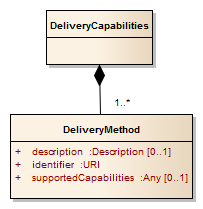 Figure : DeliveryCapabilitiesThe DeliveryMethod type contains information on a single method by which a Publisher can deliver messages.Table 4: DeliveryMethod propertiesPublicationsThe contents offered by a Publisher are described in the Publications type. The Publications type includes all of the offered publications that Subscribers can subscribe to. The Publication type contains information on an individual publication.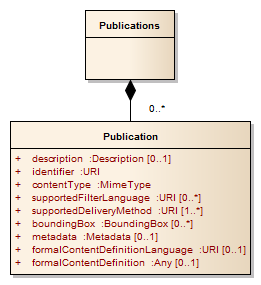 Figure : PublicationsTable 5: Publication propertiesException usageIn the event that a Publisher encounters an error while processing a request or receives an invalid request, it shall generate an OWS Exception indicating that an error has occurred. The form of the error response is specified by the ExceptionReport defined in Clause 8 of the OWS Common Specification [OGC 06-121r3].The mandatory version parameter is used to indicate the version of the service exception report, which shall be "1.0.0". The optional language may be used to indicate the language used. The code list for the language parameter is defined in [IETF RFC 4646].Individual exception messages are contained within the OWS ExceptionText. The mandatory code is used to associate an exception code with the accompanying message.  The optional locator may be used to indicate where an exception was encountered in the request that generated the error.  Multiple exceptions may be reported in a single exception report so implementations should endeavor to report as many exceptions as necessary to clearly describe a problem.Subscribe operationThe Subscribe operation is offered by the Publisher to allow Subscribers to subscribe for messages.  To invoke the Subscribe operation, a Subscriber sends a Subscribe request message to the Publisher. The Publisher then processes the request and determines if the proposed subscription is acceptable.  If so, the Publisher creates a subscription and returns a SubscribeResponse. If it is not acceptable or problems occur while processing the request, the Publisher returns an exception.SubscriptionSubscribers express their interest in a specific set of messages that are available to a Publisher with a subscription. When a subscription has been submitted to a Publisher, the Publisher delivers messages that match the subscription criteria to the location defined by the subscription. A Publisher creates a subscription when it accepts a Subscribe request. The subscription has a well-defined termination time. That time is an absolute point in time in the future.  The termination time defines the point in time at which the Publisher terminates the subscription. A subscription can be terminated at any time by explicitly requesting its termination (see Unsubscribe in Clause 8.3.4). In addition, the termination time of a subscription can be updated to a different time (see Renew in Clause 8.5) at a later point in time.The subscription filter is used to express the interest in a certain set of messages.  The filter itself is an expression evaluating to a boolean value. Filter languages may support logical combinations of filter expressions, such as the OGC Filter Encoding Specification (see ISO 19143 / OGC 09-026).A subscription has the properties shown in the following figure.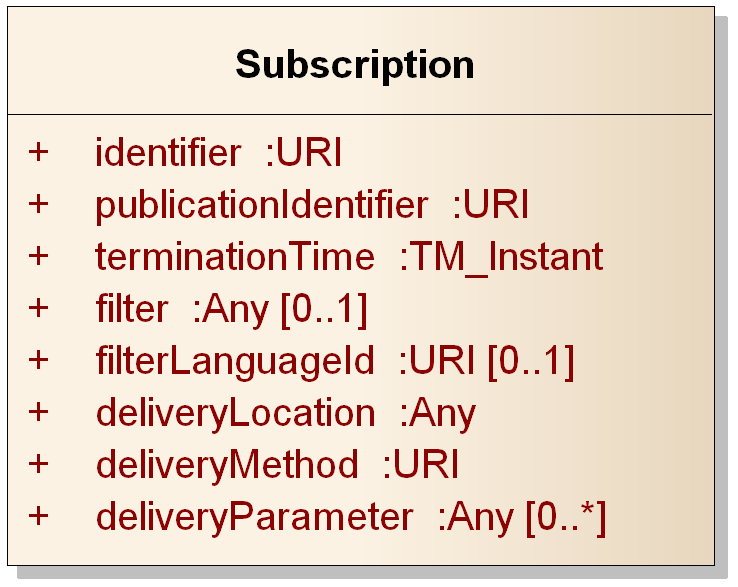 Figure : SubscriptionTable 6: Subscription propertiesThe lifecycle of a subscription is shown in Figure 8. The matching process takes place against all active subscriptions whenever a new message is available to the Publisher.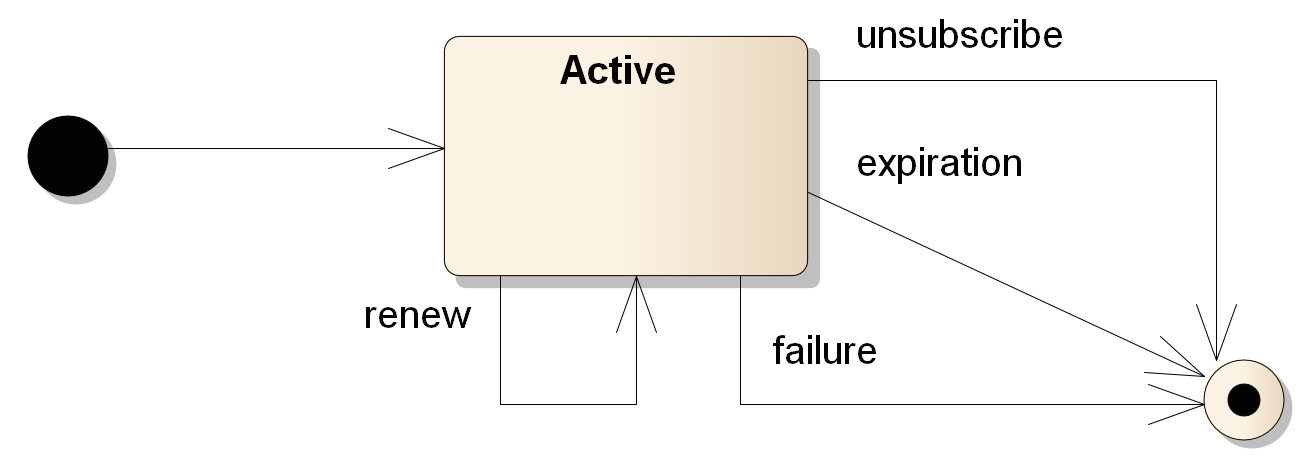 Figure : Subscription lifecycleMatching is performed by evaluating the filter against the new message. If the boolean value of the filter evaluates to “true” for a message the message matches the subscription. If no filter is defined, all messages match for the publication defined in the subscription.  When a message matches, the Publisher is responsible for delivering it to the Receiver specified in the subscription.NOTE      The Basic Publisher conformance class requires that the Publisher attempt to deliver matching messages once. This does not prevent repeated attempts to deliver the message or the use of additional mechanisms to guarantee the message delivery. The delivery method and/or transport mechanism may provide delivery guarantees for messages.The Publisher starts matching new messages against a subscription once that subscription has been created. This can happen at any time after it received the request to create that subscription, and must happen before a SubscribeResponse is returned. Therefore, the Receiver specified for a new subscription should be ready to receive incoming messages before the Subscriber has received the SubscribeResponse.Likewise, the Publisher stops matching new messages against a subscription once it has been terminated. Message matching and message delivery are independent; after termination message matching will cease but messages that have previously matched will be delivered.  RequestA Subscriber sends a Subscribe request to the Publisher in order to create a new subscription. 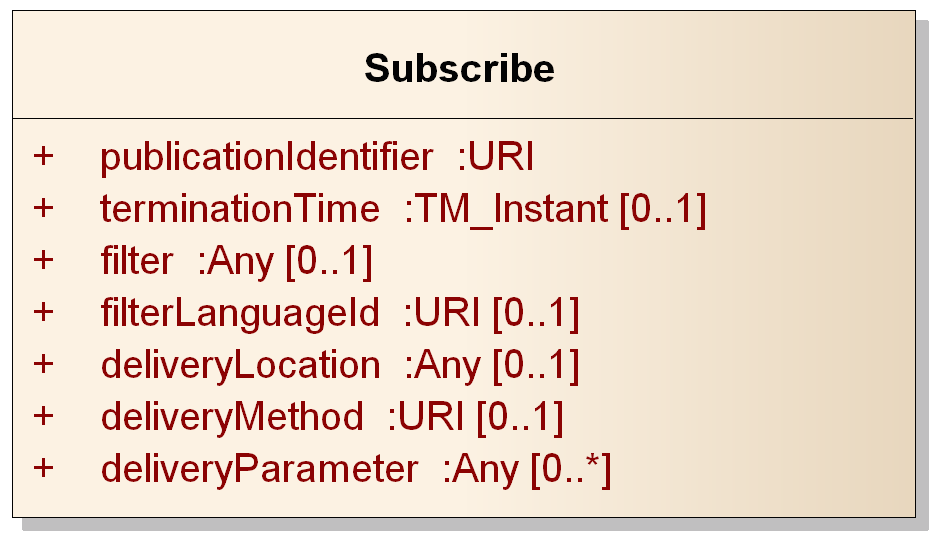 Figure : Subscribe requestTable 7: Subscribe request propertiesThe deliveryLocation parameter defines the system endpoint where the Publisher should send messages that match the filter criteria of the requested subscription. The deliveryLocation parameter is optional, as in some cases the Publisher may assign a deliveryLocation to the subscription rather than accept a deliveryLocation from a Subscriber. Extensions to the Basic Publisher conformance class (e.g. bindings) may specialize the use of this parameter.For example, in WS-BaseNotification it is mandatory to specify an endpoint in a Subscribe request. In a RESTful binding with ATOM-based delivery, the Publisher might create an ATOM feed to which all messages matching a given subscription are sent. In the latter case, the Publisher determines the delivery location.If the Publisher does not mandate the deliveryMethod parameter, Subscribers must provide this in the subscription. This can mean that the Publisher creates a delivery endpoint to which matching messages will be sent and from which messages may be found. For example, a WS-BaseNotification PullPoint or ATOM feed.A Subscribe request must specify a delivery method from among those listed in the DeliveryCapabilities section of the PublisherCapabilities document.The terminationTime parameter defines the requested time when a subscription terminates. That time must be an absolute time in the future. Exactly one termination time may be specified per subscription. The Publisher may choose to reject the requested termination time with an Exception.The filter parameter in a Subscribe request defines which messages match the requested subscription, i.e., it defines the subset of messages available in a publication that are of interest to the Subscriber.The filterLanguageId parameter defines the language using for encoding the Filter in the Subscribe request. The acceptable filter languages are advertised in the FilterCapabilities of the service instance. The OGC Filter Encoding Specification (see ISO 19143 / OGC 09-026) is one example of a filter language, and one that is particularly relevant for a Publisher associated with a Web Feature Service (WFS). ResponseIf the request is accepted and no Exception is raised, the Publisher creates a new subscription with information from the Subscribe request, determines any other information not provided by the Subscriber (such as delivery location, termination, etc.) and returns a SubscribeResponse.  The SubscribeResponse includes the complete and valid subscription that was created.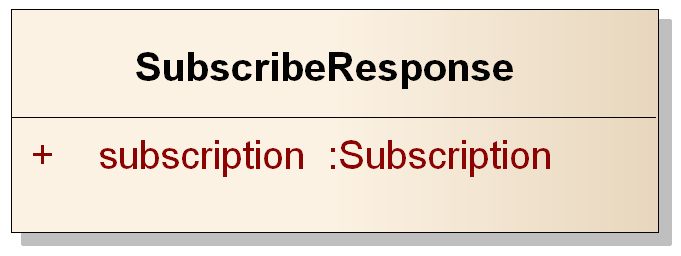 Figure : Subscribe responseTable 8: Subscribe response propertiesExceptionsExceptions raised as a result of the Subscribe operation are described below.Table 9: Subscribe ExceptionsUnsubscribe operationThe Unsubscribe operation allows Subscribers to terminate a subscription.  To invoke the Unsubscribe operation, a client sends an Unsubscribe request message to the Publisher. The Publisher then processes the request and determines if it is acceptable.  If so, the Publisher terminates the subscription identified in the request and returns an Unsubscribe operation response. If it is not acceptable or problems occur while processing the request, the Publisher returns an exception.RequestThe Unsubscribe request identifies the subscription that the client wants to terminate, as shown in Figure 11.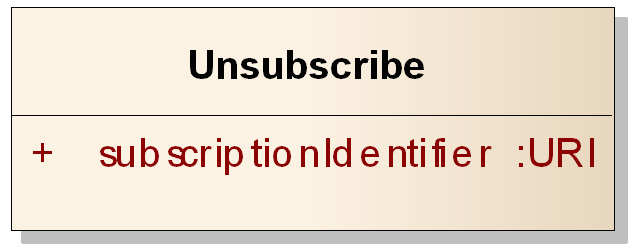 Figure : Unsubscribe requestTable 10: Unsubscribe request propertiesResponseIf the request is accepted and no Exception is raised, the Publisher terminates the subscription and ceases message matching. Undelivered messages that matched before termination may be delivered after termination.  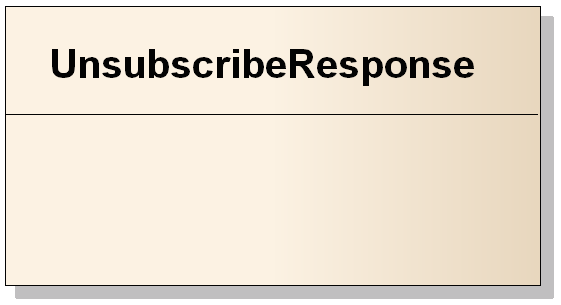 Figure : Unsubscribe responseExceptionsExceptions raised as a result of the Unsubscribe operation are described below.  Unsuccessful Unsubscribe requests do not change any subscription state.Table 11: Unsubscribe ExceptionsRenew operationThe Renew operation allows subscribers to set the termination time on a subscription to a new time. This new time may be before or after the current termination time. NOTE         A subscription that has already been terminated (either automatically expired or explicitly via the Unsubscribe operation) cannot be renewed.To invoke the Renew operation, a client sends a Renew request message to the Publisher. The Publisher then processes the request and determines if the proposed termination time is acceptable.If so, the Publisher updates the subscription and returns a RenewResponse. If it is not acceptable or problems occur while processing the request, the Publisher returns an exception.RequestA client sends a Renew request to the Publisher in order to update the termination time of an existing subscription.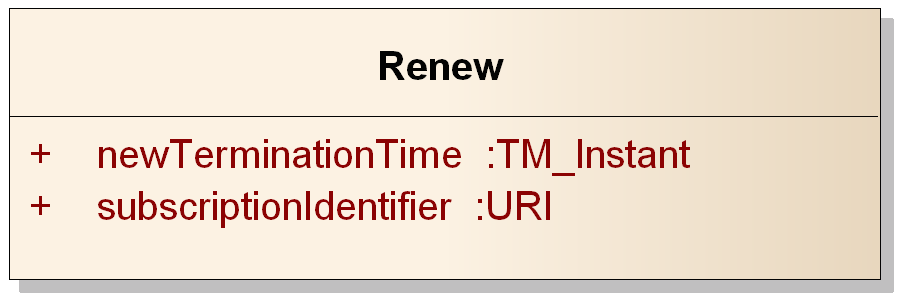 Figure : Renew requestTable 12: Renew request propertiesResponseIf the request is accepted and no Exception is raised, the Publisher accepts the request, updates the termination time of the subscription, and returns a RenewResponse.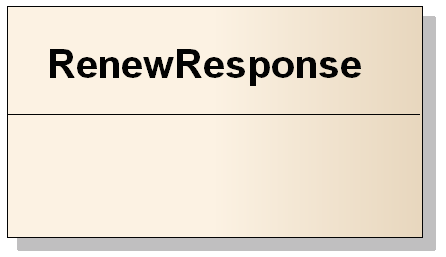 Figure : Renew responseNOTE         this Requirements Class does not define any content to be returned in a RenewResponse. Extensions may include more information, such as further information about the updated subscription. ExceptionsExceptions raised as a result of the Renew operation are described below. Unsuccessful Renew requests do not change any subscription state, in particular termination time.Table 13: Renew ExceptionsRequirements Class – Standalone Publisher extends Basic PublisherThis Requirements Class enables standalone publishing, wherein Publishers offer metadata concerning Publisher capabilities. This Requirements Class requires that a Publisher implement two operations:  GetCapabilities - allows for the discovery of Publisher metadata, including offered publications, service capabilities, and service provider information.GetSubscription - allows for the retrieval of subscription information.The Standalone Publisher includes a Publish/Subscribe GetCapabilities operation extended from OWS Common [OGC 06-121r3] that integrates FilterCapabilities, DeliveryCapabilities, and Publications metadata as specified in Clause 8.1.GetCapabilities operationThe GetCapabilities operation allows clients to retrieve the capabilities metadata (also called the “capabilities document”) of a Publisher.  This includes supported functionality (e.g. filter functionality, or functionality defined in other Publish/Subscribe Requirements Classes) requirements for use (e.g. that Subscribers authenticate themselves to the service) and content information (e.g., formal description of published contents).The Publish/Subscribe GetCapabilities data type derives from the OWS Common GetCapabilities data type (listed in Table 3 of [OGC 06-121r3]).RequestThe Publish/Subscribe GetCapabilities request extends the OWS Common GetCapabilitiesType with limited information.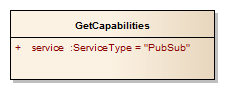 Figure : GetCapabilities requestTable 14: GetCapabilities propertiesResponseIf the request is accepted and no Exception is raised, the Publisher returns a PublisherCapabilities. PublisherCapabilities is an extension of the OWS Common Capabilities document that adds filter capabilities, delivery capabilities, and publications/contents metadata. These additional portions of the Capabilities document are specified in the FilterCapabilities, DeliveryCapabilities, and Publication clauses in Clause 8.1.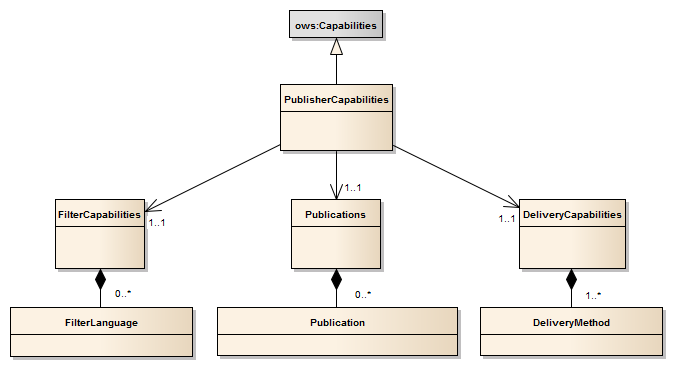 Figure : PublisherCapabilitiesExceptionsException behavior for the GetCapabilities operation is defined in Table 8 and Clause 8 of the OWS Common Specification [OGC 06-121r3].GetSubscription operationA Subscriber invokes the GetSubscription operation in order to retrieve information on one or more subscriptions.  NOTE        Terminated subscriptions are not returned. Publishers may return an empty list if all the requested subscriptions have expired or were explicitly terminated via the Unsubscribe operation.To invoke the GetSubscription operation, a client sends a GetSubscription request message to the Publisher. The Publisher then processes the request and determines if it is acceptable.  If so, the Publisher returns a GetSubscription operation response. If it is not acceptable or problems occur while processing the request, the Publisher returns an exception.RequestA client sends a GetSubscription request to the Publisher in order to retrieve the active subscriptions. The Publisher needs to determine if the request is acceptable. In order to do so, the Publisher performs syntactic as well as semantic checks regarding the request. 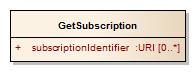 Figure : GetSubscription requestTable 15: GetSubscription request propertiesResponseIf the request is accepted and no Exception is raised, the Publisher returns the requested active subscriptions in a GetSubscriptionResponse. If no subscription identifiers are specified in the request, the Publisher returns all active subscriptions (see the state diagram in Figure 8).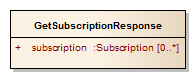 Figure : GetSubscription responseTable 16: GetSubscription response propertiesExceptionsExceptions raised as a result of the GetSubscription operation are described below.  Table 17: GetSubscription ExceptionsRequirements Class – Pausable Publisher extends Basic PublisherThe Pausable Publisher Requirements Class enables subscription pausing, wherein Publishers may be directed to pause and resume message delivery for a subscription.  Message matching for a paused subscription continues unchanged, but matching messages are not delivered until the subscription is resumed.  This Requirements Class requires that a Publisher implement two operations: Pause - allows for the pausing of an unpaused subscription, which pauses message delivery.  Resume - allows for the resumption of a paused subscription, which resumes message delivery.  NOTE		Pausing and resuming of subscriptions is independent of subscription termination.  Paused subscriptions are subject to subscription termination (through expiry or other means) in an identical manner to active subscriptionsWhen a paused subscription is resumed, all matched but undelivered messages for the subscription will be delivered.  Message delivery (as well as message matching) may also be halted with the Unsubscribe and Subscribe operations, except that matching messages that arrive in between the Unsubscribe and the new Subscribe call will be lost.In cases of asynchronous message delivery, some messages may be in transit when the Pause operation is executed.  When this occurs, message delivery may continue after the Pause operation is successfully completed and the Publisher has ceased initiating the delivery of messages.The valid subscription states and transitions between states are shown in Figure 19.  Execution of the Pause operation is equivalent to executing a pause state transition.  Similarly, execution of the Resume operation is equivalent to executing a resume state transition.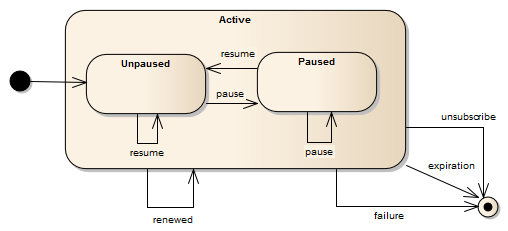 Figure : Subscription Pausing statePaused subscriptions only differ from active subscriptions in terms of message delivery.  Therefore they are valid targets and valid responses from all operations that include active subscriptions, such as GetSubscription responses.Pause operationRequestThe Pause request includes a single property that identifies the subscription to be paused.  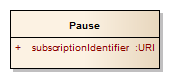 Figure : Pause requestTable 18: Pause propertiesResponseIf the request is accepted and no Exception is raised, the Publisher pauses the subscription and returns a PauseResponse.  The PauseResponse is returned when the relevant subscription has been successfully paused.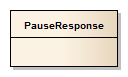 Figure : PauseResponseExceptionsExceptions raised as a result of the Pause operation are described below. Unsuccessful Pause requests do not change any subscription state.Table 19: Pause ExceptionsResume operationRequestThe Resume request includes a single property that identifies the subscription to be resumed.  All messages that have matched for a subscription but have not yet been delivered will be delivered when the Resume operation is completed.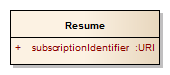 Figure : Resume requestTable 20: Resume propertiesResponseIf the request is accepted and no Exception is raised, the Publisher resumes the subscription and returns a ResumeResponse. The ResumeResponse is returned when the relevant subscription has been successfully resumed.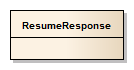 Figure : ResumeResponseExceptionsExceptions raised as a result of the Resume operation are described below. Unsuccessful Resume requests do not change any subscription state.Table 21: Resume ExceptionsRequirements Class – Message Batching Publisher extends Basic PublisherThe Message Batching Publisher Requirements Class specifies capabilities for Subscribers to communicate message-batching directives. Message batching allows Subscribers to specify desired message delivery at a different rate than the messages are natively generated. This includes cases where frequent, small messages are published that can be consumed more efficiently in batches by the Receiver.Batching criteriaMessage-batching criteria are optionally set by providing a BatchingCriteria object to the Subscribe operation. The batching criteria supported include:Time period (e.g. every 5 minutes, every hour)Batch size (e.g. every 20 messages, every 150 messages)More than one criterion may be supplied at once. When multiple criteria are supplied, the first criterion that applies triggers the delivery of the batch.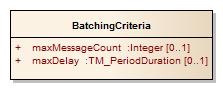 Figure : BatchingCriteriaTable 22: BatchingCriteria propertiesMessages matching a BatchingCriteria are accumulated and withheld by the Publisher. When either the number of messages equals maxMessageCount or the time passed since the last delivery exceeds maxDelay, all the withheld messages are delivered.If the maxDelay period is reached without any withheld messages to deliver, no message delivery will take place. No message batch will ever be delivered with more messages than maxMessageCount.For example, a Subscriber submits may submit a subscription via the Subscribe operation with batching criteria indicating a maxDelay of 10 minutes and a maxMessageCount of 30. The Publisher withholds the messages for this publication until 30 messages arrive or 10 minutes pass, whichever occurs first.  Whenever the first of these conditions occur and there is at least one message to deliver, the Publisher would deliver the message batch.  Subscription termination will trigger the batch delivery of any withheld (undelivered) messages for that subscription.NOTE		The use of this conformance class in conjunction with the Heartbeat Publisher conformance class can result in batched heartbeats.  Subscribers are recommended to use care when using both message batching and heartbeats in conjunctionExceptionsExceptions raised as a result of the Subscribe operation are described below.  Table 23: Message Batching Subscribe ExceptionsRequirements Class – Heartbeat Publisher extends Basic PublisherThe Heartbeat Publisher Requirements Class specifies capabilities to ensure that the Receiver is sent regular notifications of liveness. This Requirements Class enables Receivers to detect outages due to network failures, Publisher failures, or other issues preventing communication of messages for an active subscription. This Requirements Class addresses end-to-end subscription delivery liveness, and as such is a capability that is most useful when the original Publisher or Sender is capable of issuing heartbeats.Heartbeat criteriaSubscribers may optionally specify to the Publisher a rate for the heartbeat messages.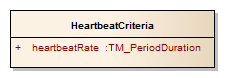 Figure : HeartbeatCriteriaTable 24: HeartbeatCriteria propertiesHeartbeatMessages are messages sent on a regular period that includes the heartbeat issuance time from the Publisher. The arrival of these messages indicates that the Publisher was able to deliver messages as of that time, as observed by the Publisher clock when it initiated the delivery of the HeartbeatMessage.  NOTE		HeartbeatMessages are abstract and may be represented as a header entry, unique message, or other representation depending on the delivery method.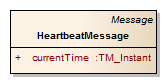 Figure : Heartbeat MessageTable 25: Heartbeat Message propertiesExceptionsExceptions raised as a result of the Subscribe operation are described below.  Table 26: Heartbeat Subscribe ExceptionsRequirements Class – Brokering Publisher extends Standalone PublisherA Brokering Publisher, or Broker, is an intermediary between Subscribers and other Publishers, which have been previously connected to the Broker itself. The Broker is not the original producer of messages, but only acts as a message middleman, re-publishing messages received from other Publishers and decoupling them from their Subscribers. This Requirements Class requires that a Publisher implement the operations:RegisterPublisher - allows the connection of an external Publisher to the Broker.RemovePublisher - allows the disconnection of a Publisher from the Broker.A broker is a distinct third party that acts as a communication intermediary between the source and the target of a communication, mediating their interfaces and in some cases adding new behavior.  A Broker may aggregate the messages into different publications, may provide the same publications with a with different delivery methods, or otherwise process the messages (e.g. converting their format). A broker may also provide advanced messaging features such as load balancing. However, a Broker should not advertise capabilities on behalf of another Publisher, unless the latter provides identical guarantees (e.g. heartbeat).Examples of Brokering Publisher applications include:Publisher Aggregation – a Broker subscribes to several Publishers and relays their publications (without modification) to interested Subscribers, acting like a Proxy to multiple Publishers. Optionally, the Broker may adapt the service interface (binding) of the aggregated Publishers.Publication Aggregation – a Broker receives messages generated by several Publishers (e.g. dumb sensors) and publishes them to the interested Subscribers as a single publication.This Requirement Class does not mandate any specific behavior to be implemented by a Brokering Publisher, in particular as regards the support to Delivery Capabilities, Filtering Capabilities, and Publications of connected Publishers. Implementations of this Requirement Class are free to interact with the connected Publishers as appropriate for their specific application. Interactions may include subscribing, loading and/or proxying capabilities documents, or other behavior.  Future extensions to this Requirement Class may standardize the behavior of Brokering Publishers in specific application scenarios.NOTE         WS-Notification has a similar abstraction, the NotificationBroker, as defined in WS-BrokeredNotification.Figure 27 illustrates the typical Broker interaction. The Broker behaves like the Publisher in the core Publish/Subscribe. Note, however, that the Broker relays messages received from an external Publisher, which is assumed to have been previously connected to the Broker itself.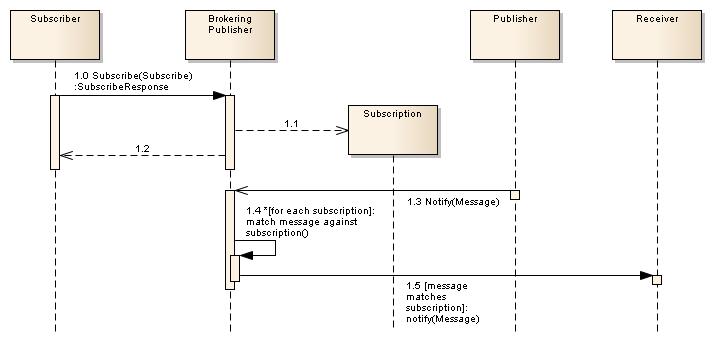 Figure : Broker workflowThe Broker provides additional functionalities that support the management of brokered Publishers. The operations described herein allow external Publishers to be connected to and disconnected from the Broker.RegisterPublisher operationThe RegisterPublisher operation is used to connect the Broker to a given Publisher. As a result of this operation, the Broker capabilities may change (e.g. exposing part or all of the FilterCapabilities, DeliveryCapabilities, and Publications of the brokered Publisher); the specification of such changes is out of the scope of this Requirements Class.RequestThe following diagram and table list the request parameters for the RegisterPublisher operation: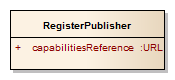 Figure : RegisterPublisher requestTable 27: RegisterPublisher propertiesResponseIf the request is accepted and no Exception is raised, the Broker retrieves the capabilities document, verifies that the document is a valid Publish/Subscribe capabilities document, and returns a RegisterPublisherResponse.  If there is a failure retrieving or verifying the capabilities document, an Exception is raised.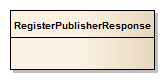 Figure : RegisterPublisher responseExceptionsExceptions raised as a result of the RegisterPublisher operation are described below.  Table 28: RegisterPublisher ExceptionsRemovePublisher operationThe RemovePublisher operation removes a Publisher from the Broker. As a result of this operation, the Broker capabilities may change (e.g. removing the Publications, FilterCapabilities, DeliveryCapabilities of the removed Publisher); the specification of such changes is out of the scope of this Requirements Class.RequestThe following figure and table list the parameters for the RemovePublisher operation: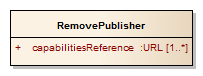 Figure : RemovePublisher requestTable 29: RemovePublisher propertiesResponseIf the request is accepted and no Exception is raised, the Broker accepts the request, removes the specified Publishers and returns a RemovePublisherResponse.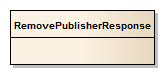 Figure : RemovePublisher responseExceptionsExceptions raised as a result of the RemovePublisher operation are described below.  Table 30: RemovePublisher ExceptionsGetCapabilities operationIn addition to the three parts offered by Standalone Publishers: filtering capabilities (Clause 8.1.1), delivery capabilities (Clause 8.1.2), and published contents (Clause 8.1.3)  Brokering Publishers add RegisteredPublishers: the set of registered Publishers.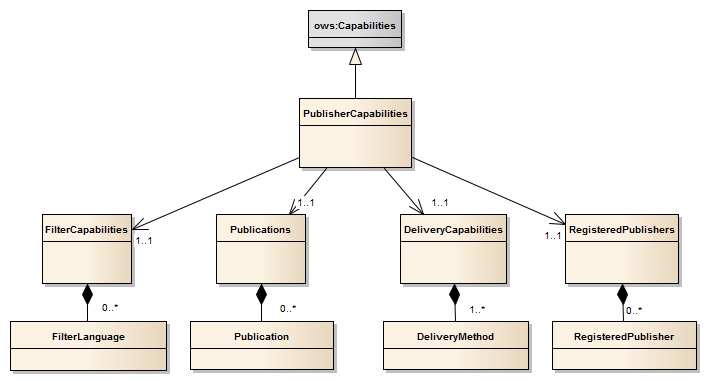 Figure : Brokering CapabilitiesRegisteredPublishersThe set of registered Publishers on a Broker is described with the RegisteredPublishers type. RegisteredPublishers is returned as part of the PublisherCapabilities type as a result of the GetCapabilities operation.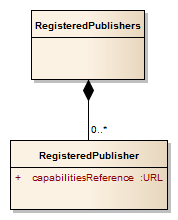 Figure : RegisteredPublishers metadataRequirements Class – Publication Manager extends Basic PublisherThe Publication Manager Requirements Class supports the creation, removal, and subscriptions to user-defined publications that are derived from an existing publication.  This Requirements Class requires that a Publisher implement two operations:CreatePublication - allows for the creation of a new derived publication based upon an existing publication with an optional filter.RemovePublication - allows for the removal of a derived publication.A derived publication is a publication that is created by applying an optional additional filter to the messages aggregated within an existing publication. As with any publication, a Subscriber may subscribe to a derived publication. Derived publications allow subscription filters to be shared among a large number of Subscribers rather than having each Subscriber create a subscription with the same filter. This kind of sharing of filters is especially important in large enterprises where different filtering criteria on publications is required for different sets of Subscribers in order to satisfy policy and/or legal requirements.This clause describes operations that support the management of derived publications. The operations described herein allow derived publications to be created and removed from the system.DerivedPublicationThe DerivedPublication type is a specialized type of publication. Subscribers may subscribe to DerivedPublications in an identical fashion to that of other publications. Therefore DerivedPublication identifiers are accepted as publication identifiers to all Publish/Subscribe operations and are included among publications results in GetCapabilities and other relevant operation responses.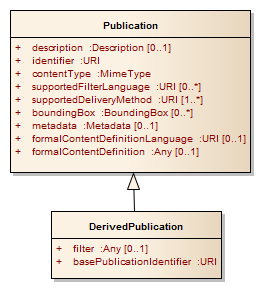 Figure : DerivedPublicationTable 31: DerivedPublication propertiesCreatePublication operationThe CreatePublication operation is used to create a filtered view of a publication offered by a publisher.  The salient parameters for the operation are a base publication identifier and a Filter that is used to identify the active set of messages.  In this sense, a derived publication is like a stored query.RequestThe following diagram and table list the request parameters for the CreatePublication operation: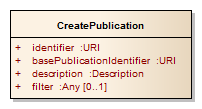 Figure : CreatePublication requestTable 32: CreatePublication propertiesResponseIf the request is accepted and no Exception is raised, the Publisher creates a new DerivedPublication and returns a CreatePublicationResponse.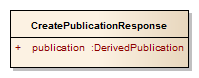 Figure : CreatePublication responseTable 33: CreatePublication response propertiesExceptionsExceptions raised as a result of the CreatePublication operation are described below.  Table 34: CreatePublication ExceptionsRemovePublication operationThe RemovePublication operation deletes one or more derived publications from the system.RequestThe following figure and table list the parameters for the RemovePublication operation: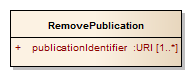 Figure : RemovePublication requestTable 35: RemovePublication propertiesDerivedPublications may be created using other DerivedPublications as the base publication.  However, any publications with active DerivedPublications cannot be removed until their child DerivedPublications have first been removed. DerivedPublications are publications, and as such the Publisher shall follow normal subscription termination procedures as described in Clause 8.3.4 when a DerivedPublication is removed to which active subscriptions are associatedResponseIf the request is accepted and no Exception is raised, the Publisher removes the specified DerivedPublication and returns a RemovePublicationResponse.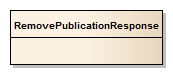 Figure : RemovePublication responseExceptionsExceptions raised as a result of the RemovePublication operation are described below.  Table 36: RemovePublication ExceptionsRequirements Class – Capabilities Filtering extends Basic PublisherIntroductionClause 8.1 of this standard and Clause 7.4 of OGC-121r3 define the response to a GetCapabilities request.  The response is composed of a number of sections including a Publications section, which lists the publications offered for subscription by a Publisher, otherwise known as a content section.  This Publications section can become quite large, hindering the efficient transmission of a capabilities document over the Internet.  For example, a Publisher may offer many thousands of publications resulting in a large and cumbersome capabilities document.  The content section of OGC web services may include multiple items, in this case individual publications.This clause defines syntactic and semantic extensions to the GetCapabilities operation in order to support very large Publications sections.  Specifically, this clause defines additional parameters for the GetCapabilities request that allow a client to:Control the number of items that appear in the Publications section.Page through a Publications section that includes a large number of items.Specify query predicates, including spatial and temporal predicates, which allow a client to control which items are listed in the Publications section.RequestTable 3 in Clause 7 of OGC-121r3 defines the standard set of request parameters for the GetCapabilities operation.  Table 37 below defines additional parameters for the GetCapabilities operation that enables support for large Publications sections.  The default maximum number of content items returned is 15 unless specified otherwise by the count parameter described in Table 37.  As this conformance class addresses the requirements of web services with large numbers of content items, this means that clients executing the GetCapabilities operation will not be overwhelmed by large Capabilities responses before being able to discover the functional capabilities.Table 37: Additional request parameters for GetCapabilities operationResponseWithout the parameters defined in Table 37, the GetCapabilities operation behaves as described in OGC -121r3 and generates a complete Publications section as defined in Clause 9.1.4 of this standard and Clause 7.4 of OGC-121r3. The response to a GetCapabilities filtering query will always be a valid Capabilities document. The parameters in Table 37, if specified, only affect what items appear in the Publications section of the response.  Contents filtering will not take effect if the GetCapabilities request excludes the Publications section from appearing in the response via the sections parameter described in OGC-121r3.ExamplesThe following request fragments exemplify (in the KVP encoding) how the parameters in Table 37 affect the behavior of the GetCapabilities operation.Example 1: Excluded Publications section…&sections=ServiceIdentification,ServiceProvider&searchTerms=blue,ox&…In this example, the searchTerms parameter is ignored since the request specifically excludes the Publications section (as specified by sections=ServiceIdentification,ServiceProvider).Example 2: Publications section paging…&sections=Publications &count=10&startIndex=11&…In this example, only the Publications section is presented in the response and the Publications section contains 10 items (i.e., items 11 through 20).Example 3: Publications section filtering…&sections=Publications &searchTerms=restaurants&bbox=43.57,-79.64,43.89,-79.12&…In this example, only the Publications section is presented, and the records that contain the search term “restaurants” and lie within the rough boundary of Toronto, Ontario, Canada.Example 4: Publications section filtering…&sections=Contents&searchTerms=javascript&start=01-01-2013&end=06-30-2013&…In this example, only the Publications section is presented, and the records that contain the search term “javascript” and have a salient date in the first 6 months of 2013.ExceptionsExceptions raised as a result of the GetCapabilities operation are described below.Table 38: GetCapabilities Filtering ExceptionsAbstract Test Suite (Normative)A Publish/Subscribe implementation must satisfy the following system characteristics to be conformant with this specification.Test, requirement, requirements class, and conformance class identifiers below are relative to http://www.opengis.net/spec/pubsub/1.0/.Conformance class: Basic ReceiverTest: /conf/core/basic-receiver/notifyConformance class: Basic PublisherTest: /conf/core/basic-publisher/getcapabilities-conf-class-listingTest: /conf/core/basic-publisher/getcapabilities-filtercapabilitiesTest: /conf/core/basic-publisher/unique-filter-languagesTest: /conf/core/basic-publisher/deliverycapabilitiesTest: /conf/core/basic-publisher/unique-delivery-methodTest: /conf/core/basic-publisher/publicationsTest: /conf/core/basic-publisher/publication-valid-filter-languageTest: /conf/core/basic-publisher/publication-boundingboxTest: /conf/core/basic-publisher/publication-valid-delivery-methodTest: /conf/core/basic-publisher/publication-unique-publication-idTest: /conf/core/basic-publisher/valid-exceptionsTest: /conf/core/basic-publisher/exception-versionTest: /conf/core/basic-publisher/subscribeTest: /conf/core/basic-publisher/subscribe-assign-unique-idTest: /conf/core/basic-publisher/subscribe-default-termination-timeTest: /conf/core/basic-publisher/match-active-subscriptionsTest: /conf/core/basic-publisher/match-inactive-subscriptionsTest: /conf/core/basic-publisher/interrupt-matchingTest: /conf/core/basic-publisher/terminationTest: /conf/core/basic-publisher/subscribe-exceptionsTest: /conf/core/basic-publisher/unsubscribeTest: /conf/core/basic-publisher/halt-matchingTest: /conf/core/basic-publisher/unsubscribe-exception-stateTest: /conf/core/basic-publisher/unsubscribe-exceptionsTest: /conf/core/basic-publisher/renewTest: /conf/core/basic-publisher/renew-update-termination-timeTest: /conf/core/basic-publisher/renew-exception-stateTest: /conf/core/basic-publisher/renew-exceptionsConformance class: Standalone PublisherTest: /conf/core/standalone-publisher/getcapabilitiesTest: /conf/core/standalone-publisher/getsubscriptionTest: /conf/core/standalone-publisher/getsubscription-all-subscriptionsTest: /conf/core/standalone-publisher/getsubscription-exceptionsConformance class: Pausable PublisherTest: /conf/core/pausable-publisher/pauseTest: /conf/core/pausable-publisher/pause-halt-deliveryTest: /conf/core/pausable-publisher/pause-unchanged-paused-subscriptionTest: /conf/core/pausable-publisher/pause-exceptionsTest: /conf/core/pausable-publisher/resumeTest: /conf/core/pausable-publisher/resume-resume-deliveryTest: /conf/core/pausable-publisher/resume-unchanged-active-subscriptionTest: /conf/core/pausable-publisher/resume-exceptionsConformance class: Message Batching PublisherTest: /conf/core/message-batching-publisher/subscribe-message-batchingTest: /conf/core/message-batching-publisher/withheld-deliveryTest: /conf/core/message-batching-publisher/reset-batchingTest: /conf/core/message-batching-publisher/subscription-terminationTest: /conf/core/message-batching-publisher/pausingTest: /conf/core/message-batching-publisher/subscribe-exceptionsConformance class: Heartbeat PublisherTest: /conf/core/heartbeat-publisher/subscribe-heartbeatTest: /conf/core/heartbeat-publisher/publish-heartbeatTest: /conf/core/heartbeat-publisher/pausingTest: /conf/core/heartbeat-publisher/subscribe-exceptionsConformance class: Brokering PublisherTest: /conf/core/brokering-publisher/registerpublisherTest: /conf/core/brokering-publisher/registerpublisher-connectTest: /conf/core/brokering-publisher/registerpublisher-exceptionsTest: /conf/core/brokering-publisher/removepublisherTest: /conf/core/brokering-publisher/removepublisher-exceptionsTest: /conf/core/brokering-publisher/getcapabilities-registered-publishersConformance class: Publication ManagerTest: /conf/core/publication-manager/createpublicationTest: /conf/core/publication-manager/createpublication-publication-idTest: /conf/core/publication-manager/createpublication-assign-propertiesTest: /conf/core/publication-manager/createpublication-exceptionsTest: /conf/core/publication-manager/removepublicationTest: /conf/core/publication-manager/removepublication-nestingTest: /conf/core/publication-manager/removepublication-base-publication-removalTest: /conf/core/publication-manager/subscribe-derived-publicationsTest: /conf/core/publication-manager/derived-publication-identifiersTest: /conf/core/publication-manager/removepublication-exceptionsConformance class: Capabilities FilteringTest: /conf/core/capabilities-filtering-publisher/getcapabilities-content-sortTest: /conf/core/capabilities-filtering-publisher/getcapabilities-content-filterTest: /conf/core/capabilities-filtering-publisher/getcapabilities-searchTest: /conf/core/capabilities-filtering-publisher/getcapabilities-exceptionsPublish/Subscribe Interfaces (Informative)This standard defines operations that can be combined in interfaces as follows: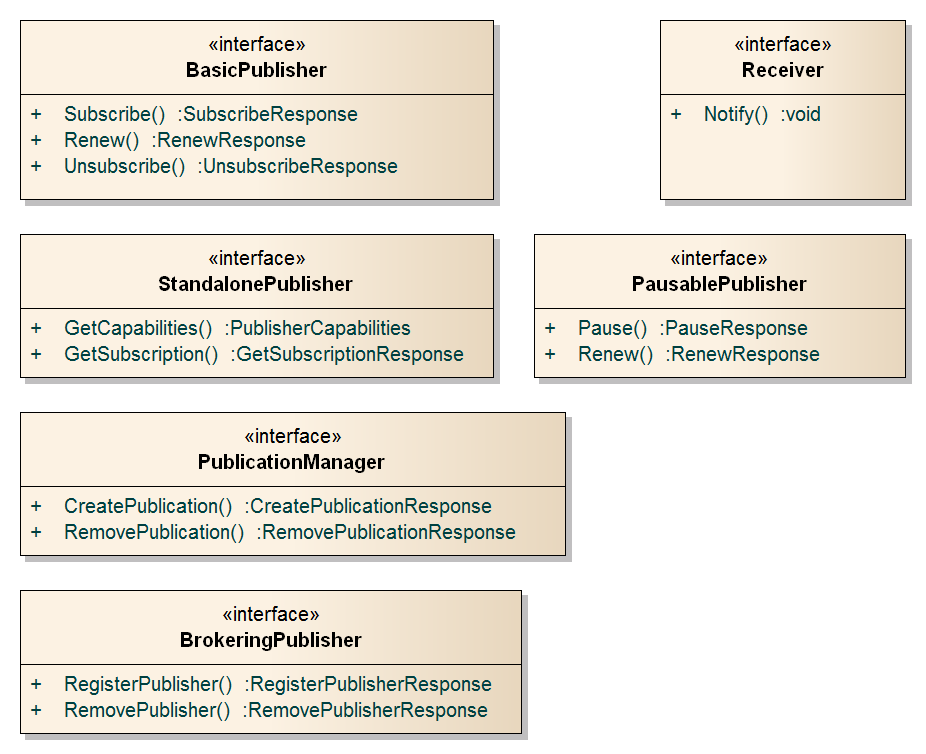 Revision historyNameCompanyAaron BraeckelNCARLorenzo BigagliCNRJohannes Echterhoffinteractive instrumentsPanagiotis (Peter) VretanosCubeWerx, Inc.Chris MacDermaidCIRAConformance Class NameConformance TargetOperation or behaviorConformance Class URIBasic ReceiverReceiverThe Receiver shall implement the following operation:Notify/conf/core/basic-receiverBasic PublisherPublisherThe Publisher shall implement the following operations:SubscribeRenewUnsubscribe/conf/core/basic-publisher Standalone PublisherPublisherThe Publisher shall implement the Basic Publisher conformance class.

Additionally the Publisher shall implement the following operations:GetCapabilitiesGetSubscription/conf/core/standalone-publisherPausable PublisherPublisherThe Publisher shall implement the Basic Publisher conformance class.

Additionally the Publisher shall implement operations for subscription pausing and resuming:PauseResume/conf/core/pausable-publisherMessage Batching PublisherPublisherThe Publisher shall implement the Basic Publisher conformance class.

Additionally the Publisher shall enable Subscribers to specify message-batching capabilities on the Subscribe operation.

The Publisher shall follow message batching directives specified by the Subscriber when delivering messages/conf/core/message-batching-publisherHeartbeat PublisherPublisherThe Publisher shall implement the Basic Publisher conformance class.

Additionally the Publisher shall allow Subscribers to specify heartbeat capabilities on the Subscribe operation.

The Publisher shall follow heartbeat directives specified by the Subscriber and send regular heartbeat messages to allow Receivers to detect a failure or communications problem/conf/core/heartbeat-publisherBrokering PublisherPublisherThe Publisher shall implement the Standalone Publisher conformance class.

Additionally the Publisher shall support the management of brokered Publishers:RegisterPublisherRemovePublisherGetPublisher
The Publisher shall receive messages from the brokered Publishers and republish them/conf/core/brokering-publisherPublication ManagerPublisherThe Publisher shall implement the Basic Publisher conformance class.

Additionally the Publisher shall support the creation, removal, and subscriptions to user-defined publications:CreatePublicationRemovePublication/conf/core/publication-managerCapabilities FilteringPublisherThe Publisher shall implement the Standalone Publisher conformance class.

Additionally the Publisher shall support filtering of the Publications section (i.e., contents section) of GetCapabilities responses/conf/core/capabilities-filteringRequirements Class	Requirements Class	http://www.opengis.net/spec/pubsub/1.0/req/core/basic-receiverhttp://www.opengis.net/spec/pubsub/1.0/req/core/basic-receiverTarget typeReceiverRequirement/req/core/basic-receiver/notifyRequirement/req/core/basic-receiver/notifyA Receiver shall offer the Notify operationNameDefinitionData type and valuesMultiplicity and usemessageThe content of the message.AnyOne(Mandatory)Requirements Class	Requirements Class	http://www.opengis.net/spec/pubsub/1.0/req/core/basic-publisherhttp://www.opengis.net/spec/pubsub/1.0/req/core/basic-publisherTarget typePublisherDependency http://www.opengis.net/doc/IS/OWS/1.1/clause/8Dependency http://www.opengis.net/doc/IS/OWS/1.1/clause/10Requirement/req/core/basic-publisher/getcapabilities-conf-class-listingRequirement/req/core/basic-publisher/getcapabilities-filtercapabilitiesRequirement/req/core/basic-publisher/getcapabilities-unique-filter-languagesRequirement/req/core/basic-publisher/getcapabilities-deliverycapabilitiesRequirement/req/core/basic-publisher/getcapabilities-unique-delivery-methodRequirement/req/core/basic-publisher/getcapabilities-publicationsRequirement/req/core/basic-publisher/publication-valid-filter-languageRequirement/req/core/basic-publisher/publication-bounding-boxRequirement/req/core/basic-publisher/publication-valid-delivery-methodRequirement/req/core/basic-publisher/publication-unique-publication-idRequirement/req/core/basic-publisher/validating-exceptionsRequirement/req/core/basic-publisher/exception-versionRequirement/req/core/basic-publisher/subscribeRequirement/req/core/basic-publisher/subscribe-assign-unique-idRequirement/req/core/basic-publisher/subscribe-default-termination-timeRequirement/req/core/basic-publisher/match-active-subscriptionsRequirement/req/core/basic-publisher/match-inactive-subscriptionsRequirement/req/core/basic-publisher/interrupt-matchingRequirement/req/core/basic-publisher/terminationRequirement/req/core/basic-publisher/subscribe-exceptionsRequirement/req/core/basic-publisher/unsubscribeRequirement/req/core/basic-publisher/unsubscribe-halt-matchingRequirement/req/core/basic-publisher/unsubscribe-exception-stateRequirement/req/core/basic-publisher/unsubscribe-exceptionsRequirement/req/core/basic-publisher/renewRequirement/req/core/basic-publisher/renew-update-termination-timeRequirement/req/core/basic-publisher/renew-exception-stateRequirement/req/core/basic-publisher/renew-exceptionsRequirement/req/core/basic-publisher/getcapabilities-conf-class-listingA Publisher shall advertise conformance classes which are supported by the server. Each supported conformance class shall be identified by a unique value of the Profile property of the ServiceIdentification section of the capabilities documentNameDefinitionData type and valuesMultiplicity and usedescriptionThe abstract, title, and other human-readable descriptive informationDescription [see  OGC 06-121r3]Zero or one(Optional)identifierAA unique identifier for the FilterLanguage on this PublisherURIOne (Mandatory)supportedCapabilitiesFormal definition of the capabilities supported by the service regarding this FilterLanguage. For example, this can include the FES FilterCapabilities, supported operators/operands, filter parameter ranges, etc.AnyZero or one(Optional)Example identifiers include “http://www.opengis.net/fes/2.0” and “http://www.opengis.net/wcs/1.1”, the latter indicating support for WCS 1.1 filtering mechanismsExample identifiers include “http://www.opengis.net/fes/2.0” and “http://www.opengis.net/wcs/1.1”, the latter indicating support for WCS 1.1 filtering mechanismsExample identifiers include “http://www.opengis.net/fes/2.0” and “http://www.opengis.net/wcs/1.1”, the latter indicating support for WCS 1.1 filtering mechanismsExample identifiers include “http://www.opengis.net/fes/2.0” and “http://www.opengis.net/wcs/1.1”, the latter indicating support for WCS 1.1 filtering mechanismsRequirement/req/core/basic-publisher/getcapabilities-filtercapabilities A Publisher shall return a FilterCapabilities structure within its GetCapabilities responseRequirement/req/core/basic-publisher/getcapabilities-unique-filter-languagesA Publisher shall uniquely identify each offered FilterLanguage included in FilterCapabilitiesNameDefinitionData type and valuesMultiplicity and usedescriptionThe abstract, title, and other human-readable descriptive informationDescription [see  OGC 06-121r3]Zero or one(Optional)identifierAA unique identifier for the DeliveryMethod on this PublisherURIOne (Mandatory)supportedCapabilitiesThe capabilities supported by the service regarding this DeliveryMethod. For example which portions of AMQP are supported, which SOAP version is supported, etc.AnyZero or one(Optional)Examples identifiers include  “http://schemas.xmlsoap.org/soap/http” and “http://www.w3.org/2005/Atom”Examples identifiers include  “http://schemas.xmlsoap.org/soap/http” and “http://www.w3.org/2005/Atom”Examples identifiers include  “http://schemas.xmlsoap.org/soap/http” and “http://www.w3.org/2005/Atom”Examples identifiers include  “http://schemas.xmlsoap.org/soap/http” and “http://www.w3.org/2005/Atom”Requirement/req/core/basic-publisher/getcapabilities-deliverycapabilities A Publisher shall return a DeliveryCapabilities structure within its GetCapabilities responseRequirement/req/core/basic-publisher/getcapabilities-unique-delivery-methodA Publisher shall uniquely identify each offered DeliveryMethod included in the PublisherCapabilitiesNameDefinitionData type and valuesMultiplicity and useboundingBoxThe area of interest of the published data contentsBoundingBox [see  OGC 06-121r3]Zero or more (Optional)contentTypeThe content type (i.e., mime type) of the published data contents.  Examples: “application/weather+xml”, “text/plain”MimeType[see  OGC 06-121r3]One (Mandatory)descriptionA human-readable descriptionDescriptionType [see  OGC 06-121r3]Zero or one (Optional)identifierA unique identifierURIOne (Mandatory)metadataAdditional metadata on this publicationMetadata [see  OGC 06-121r3]Zero or one (Optional)supportedDeliveryMethodThe supported delivery methods for this publicationURIOne to many (Mandatory)supportedFilterLanguageThe filter language identifiers that are offered for filteringURIZero to many (Optional)formalContentDefinition
LanguageThe identifier of the language (e.g., "http://www.w3.org/XML/Schema/1.0”) used to describe the formal publication content definitionURIZero to many (Optional)formalContentDefinitionA formal definition of the published data contents. This may take the form of an XML schema or other machine-readable definition for the publicationAnyZero to many (Optional)Requirement/req/core/basic-publisher/getcapabilities-publications A Publisher shall return a Publications structure within its GetCapabilities responseRequirement/req/core/basic-publisher/publication-valid-filter-language The supportedFilterLanguage on each Publication shall be one of the FilterLanguage identifiers advertised in the FilterCapabilitiesRequirement/req/core/basic-publisher/publication-bounding-boxWhen a Publisher advertises a Publication with BoundingBoxes, the first shall be a WGS84BoundingBoxRequirement/req/core/basic-publisher/publication-valid-delivery-methodThe supportedDeliveryMethod on each Publication shall be one of the DeliveryMethod identifiers advertised from the DeliveryCapabilitiesRequirement/req/core/basic-publisher/publication-unique-publication-idThe identifier on each Publication shall be unique among all other Publication identifiers on the PublisherRequirement/req/core/basic-publisher/valid-exceptionsA Publisher shall issue Exceptions that incorporate an ExceptionReport valid according to Clause 8 of the OWS Common Specification [OGC 06-121r3]Requirement/req/core/basic-publisher/exception-version A Publisher shall raise Exceptions with the ExceptionReport version set to the value “1.0.0”Requirement/req/core/basic-publisher/subscribeThe Publisher shall offer the Subscribe operationNameDefinitionData type and valuesMultiplicity and useidentifierA unique identifier for the subscription on this Publisher.  Assigned by the Publisher when the subscription is createdURIOne (Mandatory)publicationIdentifierThe identifier of the publication to which this subscription appliesURIOne (Mandatory)terminationTimeThe time at which this subscription is set to terminateTM_Instant [see ISO/TS 19103:2006]One (Mandatory)filterAn expression of interest that evaluates to a Boolean value (true/false) when applied to messages published in a publication. If missing, no messages from the publication are excluded (all messages are delivered for the subscription)AnyZero or one (Optional)filterLanguageIdThe identifier (unique in the scope of a Publisher) for the language used to encode the filterURIZero to one(Optional)Required if filter is presentdeliveryLocationThe location to which messages are deliveredAnyOne (Mandatory)deliveryMethodThe method used to deliver messages. One of the advertised delivery methods for the publicationURIOne (Mandatory)deliveryParameterDelivery-related parameter that allows for messages to be delivered to the specified delivery location using the delivery methodAnyZero or more (Optional)Requirement/req/core/basic-publisher/subscribe-assign-unique-idA Publisher shall assign a unique identifier to each created subscriptionRequirement/req/core/basic-publisher/subscribe-default-termination-time A Publisher shall assign a default terminationTime to created subscriptions if not provided by the SubscriberRequirement/req/core/basic-publisher/match-active-subscriptions A Publisher shall match messages against all active subscriptionsRequirement/req/core/basic-publisher/match-inactive-subscriptions A Publisher shall cease matching and delivery of messages when subscriptions move to an inactive or terminated stateRequirement/req/core/basic-publisher/interrupt-matching When a Publisher terminates a subscription it shall interrupt all unfinished matching processes for this subscriptionRequirement/req/core/basic-publisher/terminationA Publisher shall terminate a subscription when its termination time is reachedNameDefinitionData type and valuesMultiplicity and usepublicationIdentifierThe publication to which this subscription appliesURIOne(Mandatory)terminationTimeThe requested termination time for this subscription.  Must be in the futureTimeInstant [see ISO/TS 19103:2006]Zero or one(Optional)filterThe filter to be applied to the publication for this subscriptionURIZero to one(Optional)filterLanguageIdThe identifier (unique in the scope of a Publisher) for the language used to encode the filterURIZero to one(Optional)Required if filter is presentdeliveryLocationThe location where information will be delivered. This specifies at most one delivery locationAnyZero or one(Optional)deliveryMethodThe method used to deliver messages for this subscription. Must be from the list of advertised delivery methods for the publicationURIZero or one (Optional)deliveryParameterDelivery-related parameter that allows for messages to be delivered to the specified delivery location using the specified delivery methodAnyZero or more (Optional)NameDefinitionData type and valuesMultiplicity and usesubscriptionThe newly created subscriptionSubscriptionOne (Mandatory)Requirement/req/core/basic-publisher/subscribe-exceptions A Publisher shall raise Exceptions in accordance with Table 9 when executing the Subscribe operationException CodeDescriptionLocator ValuesInvalidPublicationIdentifierThe referenced publication is unknown to the Publisher.Comma-separated list of invalid publication identifiersTerminationUnacceptableThe requested termination time is not acceptable for the Publisher.Comma-separated list of unacceptable termination timesPastTerminationThe requested termination time is in the past.Comma-separated list of unacceptable termination timesInvalidDeliveryMethodThe DeliveryMethod identifier is not unknown to this PublisherComma-separated list of unacceptable DeliveryMethod identifiersInvalidFilterThe requested filter is not valid for the subscription or Publisher.  XPath to invalid request filter section, or other relevant request location informationMissingParameterValueOperation request does not include a parameter value, and this server did not declare a default value for that parameterName of missing parameterInvalidParameterValueOperation request contains an invalid parameter valueName of parameter with invalid valueNoApplicableCodeNo other exceptionCode specified by this service and server applies to this exceptionNone, omit “locator” parameterRequirement/req/core/basic-publisher/unsubscribeThe Publisher shall offer the Unsubscribe operationNameDefinitionData type and valuesMultiplicity and usesubscriptionIdentifierThe identifier of the subscription to be terminatedURIOne (Mandatory)Requirement/req/core/basic-publisher/unsubscribe-halt-matching A Publisher shall cease subscription matching for the subscription identified in the Unsubscribe requestRequirement/req/core/basic-publisher/unsubscribe-exception-stateA Publisher shall leave subscription state unchanged when an Exception occurs during the Unsubscribe operationRequirement/req/core/basic-publisher/unsubscribe-exceptions A Publisher shall raise Exceptions in accordance with Table 11 when executing the Unsubscribe operationException CodeDescriptionLocator ValuesInvalidSubscriptionIdentifierThe requested subscription is unknown to the Publisher.Comma-separated list of invalid subscription identifiersNoApplicableCodeNo other exceptionCode specified by this service and server applies to this exceptionNone, omit “locator” parameterRequirement/req/core/basic-publisher/renewThe Publisher shall offer the Renew operationNameDefinitionData type and valuesMultiplicity and usenewTerminationTimeThe new date and time when the identified subscription is requested to terminate. The new termination time cannot be in the pastTM_Instant [see ISO/TS 19103:2006]One (Mandatory)subscriptionIdentifierUnique identifier for the subscriptionURIOne (Mandatory)Requirement/req/core/basic-publisher/renew-update-termination-timeA Publisher shall update the terminationTime on the identified subscription to be the value of newTerminationTime provided as part of a successful Renew operationRequirement/req/core/basic-publisher/renew-exception-stateA Publisher shall leave subscription state unchanged when an Exception occurs during the Renew operationRequirement/req/core/basic-publisher/renew-exceptions A Publisher shall raise Exceptions in accordance with Table 13 when executing the Renew operationException CodeDescriptionLocator ValuesInvalidSubscriptionIdentifierThe requested subscription is unknown to the Publisher.Comma-separated list of invalid subscription identifiersTerminationUnacceptableThe requested termination time is not acceptable for the Publisher.Comma-separated list of unacceptable termination timesPastTerminationThe requested termination time is in the past.Comma-separated list of unacceptable termination timesMissingParameterValueOperation request does not include a parameter value, and this server did not declare a default value for that parameterName of missing parameterInvalidParameterValueOperation request contains an invalid parameter valueName of parameter with invalid valueNoApplicableCodeNo other exceptionCode specified by this service and server applies to this exceptionNone, omit “locator” parameterRequirements ClassRequirements Classhttp://www.opengis.net/spec/pubsub/1.0/req/core/standalone-publisherhttp://www.opengis.net/spec/pubsub/1.0/req/core/standalone-publisherTarget typePublisherDependency http://www.opengis.net/spec/pubsub/1.0/req/core/basic-publisherDependency http://www.opengis.net/doc/IS/OWS/1.1/clause/7Requirement/req/core/standalone-publisher/getcapabilitiesRequirement/req/core/standalone-publisher/getsubscriptionRequirement/req/core/standalone-publisher/getsubscription-all-subscriptionsRequirement/req/core/standalone-publisher/getsubscription-exceptionsRequirement/req/core/standalone-publisher/getcapabilitiesThe Publisher shall offer the GetCapabilities operationNameDefinitionData type and valuesMultiplicity and useserviceThe service typeServiceType [see  OGC 06-121r3]One(Mandatory)Always the fixed value “PubSub”Requirement/req/core/standalone-publisher/getsubscriptionThe Publisher shall offer the GetSubscription operationNameDefinitionData type and valuesMultiplicity and usesubscriptionIdentifierThe identifier of the subscription(s) to be described.  If missing, all subscriptions are requestedURIZero to many (Optional)Requirement/req/core/standalone-publisher/getsubscription-all-subscriptionsA Publisher shall return a GetSubscriptionResponse with all the active subscriptions when no subscription identifiers are provided as part of the GetSubscription requestNameDefinitionData type and valuesMultiplicity and usesubscriptionThe requested subscription descriptionSubscriptionOne (Mandatory)Requirement/req/core/standalone-publisher/getsubscription-exceptions A Publisher shall raise Exceptions in accordance with Table 17 when executing the GetSubscription operationException CodeDescriptionLocator ValuesInvalidSubscriptionIdentifierThe requested subscription is unknown to the Publisher.Comma-separated list of invalid subscription identifiersNoApplicableCodeNo other exceptionCode specified by this service and server applies to this exceptionNone, omit “locator” parameterRequirements ClassRequirements Classhttp://www.opengis.net/spec/pubsub/1.0/req/core/pausable-publisherhttp://www.opengis.net/spec/pubsub/1.0/req/core/pausable-publisherTarget typePublisherDependency http://www.opengis.net/spec/pubsub/1.0/req/core/basic-publisherRequirement/req/core/pausable-publisher/pauseRequirement/req/core/pausable-publisher/pause-halt-deliveryRequirement/req/core/pausable-publisher/pause-unchanged-paused-subscriptionRequirement/req/core/pausable-publisher/pause-exceptionsRequirement/req/core/pausable-publisher/resumeRequirement/req/core/pausable-publisher/resume-resume-deliveryRequirement/req/core/pausable-publisher/resume-unchanged-active-subscriptionRequirement/req/core/pausable-publisher/resume-exceptionsNameDefinitionData type and valuesMultiplicity and usesubscriptionIdentifierThe identifier of the subscription to be pausedURIOne (Mandatory)Requirement/req/core/pausable-publisher/pause A Publisher shall offer the Pause operationRequirement/req/core/pausable-publisher/pause-halt-deliveryA Publisher shall cease the initiation of message delivery processes for the subscription when the Pause operation is successfully completed.  Message delivery processes already underway continue unchangedRequirement/req/core/pausable-publisher/pause-unchanged-paused-subscription When a Publisher executes the Pause operation on a subscription that is already paused, no change in subscription matching or subscription state will be madeRequirement/req/core/pausable-publisher/pause-exceptions A Publisher shall raise Exceptions in accordance with Table 19 when executing the Pause operationException CodeDescriptionLocator ValuesInvalidSubscriptionIdentifierThe requested subscription is unknown to the Publisher.Comma-separated list of invalid subscription identifiersNoApplicableCodeNo other exceptionCode specified by this service and server applies to this exceptionNone, omit “locator” parameterNameDefinitionData type and valuesMultiplicity and usesubscriptionIdentifierThe identifier of the subscription to be resumedURIOne (Mandatory)Requirement/req/core/pausable-publisher/resume A Publisher shall offer the Resume operationRequirement/req/core/pausable-publisher/resume-resume-delivery A Publisher shall re-start all message delivery processes for the appropriate subscription when the Resume operation is successfully completedRequirement/req/core/pausable-publisher/resume-unchanged-active-subscriptionWhen a Publisher executes the Resume operation on a subscription that is already active, no change in subscription matching or subscription state will be madeRequirement/req/core/pausable-publisher/resume-exceptions A Publisher shall raise Exceptions in accordance with Table 21 when executing the Resume operationException CodeDescriptionLocator ValuesInvalidSubscriptionIdentifierThe requested subscription is unknown to the Publisher.Comma-separated list of invalid subscription identifiersNoApplicableCodeNo other exceptionCode specified by this service and server applies to this exceptionNone, omit “locator” parameterRequirements ClassRequirements Classhttp://www.opengis.net/spec/pubsub/1.0/req/core/message-batching-publisher http://www.opengis.net/spec/pubsub/1.0/req/core/message-batching-publisher Target typePublisherDependency http://www.opengis.net/spec/pubsub/1.0/req/core/basic-publisherRequirement/req/core/message-batching-publisher/subscribe-message-batchingRequirement/req/core/message-batching-publisher/withheld-deliveryRequirement/req/core/message-batching-publisher/reset-batchingRequirement/req/core/message-batching-publisher/subscription-terminationRequirement/req/core/message-batching-publisher/pausingRequirement/req/core/message-batching-publisher/subscribe-exceptionsNameDefinitionData type and valuesMultiplicity and usemaxDelayThe maximum amount of time that may pass between the delivery of message batchesTM_PeriodDuration [see ISO/TS 19103:2006]Zero or one (Optional)maxMessageCountThe maximum number of messages accumulated  before a batch is deliveredInteger - greater than 0Zero or one (Optional)Requirement/req/core/message-batching-publisher/subscribe-message-batching A Publisher shall accept MessageBatchingCriteria with other subscription criteria on the Subscribe operationRequirement/req/core/message-batching-publisher/withheld-delivery A Publisher shall withhold delivery of messages until any of the subscription message batching criteria are met, at which time all withheld messages will be delivered together as a batchRequirement/req/core/message-batching-publisher/reset-batching A Publisher shall reset tracking information (e.g., last batch delivery time and number of withheld messages) for subscription message batching criteria whenever a message batch is deliveredRequirement/req/core/message-batching-publisher/subscription-termination A Publisher shall deliver withheld messages in a batch when a subscription is terminatedRequirement/req/core/message-batching-publisher/pausing A Publisher shall deliver withheld messages in a batch when a subscription is paused as described in the Pausable Publisher Requirements Class (see Clause 10)Requirement/req/core/message-batching-publisher/subscribe-exceptions A Publisher shall raise Exceptions in accordance with Table 23 when executing the Subscribe operation, in addition to those specified in Section 8.3.4Exception CodeDescriptionLocator ValuesMissingParameterValueOperation request does not include a parameter value, and this server did not declare a default value for that parameterName of missing parameterInvalidParameterValueOperation request contains an invalid parameter valueName of parameter with invalid valueNoApplicableCodeNo other exceptionCode specified by this service and server applies to this exceptionNone, omit “locator” parameterRequirements ClassRequirements Classhttp://www.opengis.net/spec/pubsub/1.0/req/core/heartbeat-publisherhttp://www.opengis.net/spec/pubsub/1.0/req/core/heartbeat-publisherTarget typePublisherDependency http://www.opengis.net/spec/pubsub/1.0/req/core/basic-publisherRequirement/req/core/heartbeat-publisher/subscribe-heartbeatRequirement/req/core/heartbeat-publisher/publish-heartbeatRequirement/req/core/heartbeat-publisher/pausingRequirement/req/core/heartbeat-publisher/subscribe-exceptionsNameDefinitionData type and valuesMultiplicity and useheartbeatRateThe rate at which heartbeat messages should be sent for this subscriptionTM_PeriodDuration [see ISO/TS 19103:2006]One (Mandatory)Requirement/req/core/heartbeat-publisher/subscribe-heartbeatA Publisher shall accept HeartbeatCriteria with other subscription criteria on the Subscribe operationNameDefinitionData type and valuesMultiplicity and usecurrentTimeThe time of issuance of the heartbeat messageTM_Instant [see ISO/TS 19103:2006]One (Mandatory)Requirement/req/core/heartbeat-publisher/publish-heartbeat A Publisher shall send regular HeartbeatMessages for each subscription as specified by its HeartbeatCriteriaRequirement/req/core/heartbeat-publisher/pausingA Publisher shall cease sending HeartbeatMessages for a subscription when it is paused as described in the Pausable Publisher Requirements Class (see Clause 10)Requirement/req/core/heartbeat-publisher/subscribe-exceptions A Publisher shall raise Exceptions in accordance with Table 26 when executing the Subscribe operation, in addition to those specified in Section 8.3.4Exception CodeDescriptionLocator ValuesMissingParameterValueOperation request does not include a parameter value, and this server did not declare a default value for that parameterName of missing parameterInvalidParameterValueOperation request contains an invalid parameter valueName of parameter with invalid valueNoApplicableCodeNo other exceptionCode specified by this service and server applies to this exceptionNone, omit “locator” parameterRequirements ClassRequirements Classhttp://www.opengis.net/spec/pubsub/1.0/req/core/brokering-publisherhttp://www.opengis.net/spec/pubsub/1.0/req/core/brokering-publisherTarget typePublisherDependency http://www.opengis.net/spec/pubsub/1.0/req/core/standalone-publisherRequirement/req/core/brokering-publisher/registerpublisherRequirement/req/core/brokering-publisher/registerpublisher-connectRequirement/req/core/brokering-publisher/registerpublisher-exceptionsRequirement/req/core/brokering-publisher/removepublisherRequirement/req/core/brokering-publisher/removepublisher-exceptionsRequirement/req/core/brokering-publisher/getcapabilities-registered-publishersRequirement/req/core/brokering-publisher/registerpublisherA Publisher shall offer the RegisterPublisher operation NameDefinitionData type and valuesMultiplicity and usecapabilitiesReferenceReference to the capabilities document of the Publisher to be registeredURLOne(Mandatory)Requirement/req/core/brokering-publisher/registerpublisher-connect When the RegisterPublisher operation is executed a Publisher shall retrieve the capabilities document of the registered Publisher and verify that it contains integrates FilterCapabilities, DeliveryCapabilities, and Publications sections before returning the RegisterPublisherResponseRequirement/req/core/brokering-publisher/registerpublisher-exceptions A Publisher shall raise Exceptions in accordance with Table 28 when executing the RegisterPublisher operationException CodeDescriptionLocator ValuesPublisherRegistrationRejectedRegistration of the Publisher was rejected by the BrokerNone, omit “locator” parameterPublisherRegistrationFailedRegistration of the Publisher on the Broker failedNone, omit “locator” parameterNoApplicableCodeNo other exceptionCode specified by this service and server applies to this exceptionNone, omit “locator” parameterRequirement/req/core/brokering-publisher/removepublisherA Publisher shall offer the RemovePublisher operation NameDefinitionData type and valuesMultiplicity and usecapabilitiesReferenceThe Capabilities reference of the Publisher(s) to be removed and disconnectedURLOne to many(Mandatory)Requirement/req/core/brokering-publisher/removepublisher-exceptions A Publisher shall raise Exceptions in accordance with Table 30 when executing the RemovePublisher operationException CodeDescriptionLocator ValuesUnknownPublisherThe Publisher identified by the capabilitiesReference parameter is unknown to the BrokerComma-separated list of invalid capabilitiesReference parametersNoApplicableCodeNo other exceptionCode specified by this service and server applies to this exceptionNone, omit “locator” parameterRequirement/req/core/brokering-publisher/getcapabilities-registered-publishers A Publisher shall return a RegisteredPublishers as part of the PublisherCapabilities type as a result of the GetCapabilities operationRequirements ClassRequirements Classhttp://www.opengis.net/spec/pubsub/1.0/req/core/publication-managerhttp://www.opengis.net/spec/pubsub/1.0/req/core/publication-managerTarget typePublisherDependency http://www.opengis.net/spec/pubsub/1.0/req/core/basic-publisherRequirement/req/core/publication-manager/createpublicationRequirement/req/core/publication-manager/createpublication-publication-idRequirement/req/core/publication-manager/createpublication-assign-propertiesRequirement/req/core/publication-manager/createpublication-exceptionsRequirement/req/core/publication-manager/removepublicationRequirement/req/core/publication-manager/removepublication-nestingRequirement/req/core/publication-manager/removepublication-base-publication-removalRequirement/req/core/publication-manager/subscribe-derived-publicationsRequirement/req/core/publication-manager/derived-publication-identifiersRequirement/req/core/publication-manager/removepublication-exceptionsNameDefinitionData type and valuesMultiplicity and usefilterThe filter applied to messages produced by the base publication that are available to Subscribers of this publicationAnyZero or one (Optional)basePublicationIdentifierIdentifier of the base publicationURIOne(Mandatory)NameDefinitionData type and valuesMultiplicity and useidentifierThe identifier of the newly-created DerivedPublicationURIOne (Mandatory)basePublicationIdentifierIdentifier of the base publication upon which the DerivedPublication is derivedURIOne(Mandatory)descriptionA human-readable description of the DerivedPublicationStringOne(Mandatory)filterAn expression that evaluates to a Boolean value (true/false) when applied to messages published in the base publication. It determines whether a message from the base publication appears as a message in this DerivedPublication. If a filter is not provided, no filtering is appliedAnyZero or one(Optional)Requirement/req/core/publication-manager/createpublicationThe Publisher shall offer the CreatePublication operationRequirement/req/core/publication-manager/createpublication-publication-idThe Publisher shall raise an Exception if the basePublicationIdentifier specified in a CreatePublication operation is not a member of the list of offered publications at the time the derived publication is createdRequirement/req/core/publication-manager/createpublication-assign-propertiesThe Publisher shall assign publication properties (contentType, supportedFilterLanguage, supportedDeliveryMethod, boundingBox, formalContentDefinitionLanguage, and formalContentDefinition) from the base publication to the created DerivedPublication when a derived publication is created, excepting the identifier and description propertiesNameDefinitionData type and valuesMultiplicity and usepublicationThe newly created DerivedPublicationDerivedPublicationOne (Mandatory)Requirement/req/core/publication-manager/createpublication-exceptions A Publisher shall raise Exceptions in accordance with Table 34 when executing the CreatePublication operationException CodeDescriptionLocator ValuesInvalidPublicationIdentifierThe requested base publication is unknown to the Publisher.Comma-separated list of invalid publication identifiersInvalidFilterThe requested filter is not valid for the subscription or not known to the Publisher.  XPath to invalid request filter section, or other relevant request location informationInvalidParameterValueOperation request contains an invalid parameter valueName of parameter with invalid valueNoApplicableCodeNo other exceptionCode specified by this service and server applies to this exceptionNone, omit “locator” parameterNameDefinitionData type and valuesMultiplicity and usepublicationIdentifierThe identifiers of the derived publication(s) to be removedURIOne to many(Mandatory)Requirement/req/core/publication-manager/removepublicationThe Publisher shall offer the RemovePublication operationRequirement/req/core/publication-manager/removepublication-nestingThe Publisher shall raise an Exception if the RemovePublication operation specifies a publication that is an active base publication for one or more derived publicationsRequirement/req/core/publication-manager/removepublication-base-publication-removalThe Publisher shall raise an Exception if the publicationIdentifier parameter to the RemovePublication operation specifies a publication that is not a derived publicationRequirement/req/core/publication-manager/subscribe-derived-publicationsThe Publisher shall perform DerivedPublication message matching and message delivery on messages that match on the base publication, but filtered by any filters on the DerivedPublicationRequirement/req/core/publication-manager/derived-publication-identifiersThe Publisher shall accept DerivedPublication identifiers as valid publication identifiers to all Publish/Subscribe operations (e.g., the Subscribe operation) and include DerivedPublications among publication results (e.g., the GetCapabilities operation)Requirement/req/core/publication-manager/removepublication-exceptions A Publisher shall raise Exceptions in accordance with Table 36 when executing the RemovePublication operationException CodeDescriptionLocator ValuesInvalidPublicationIdentifierThe publication identifier is unknown to the Publisher, or the publicationIdentifier parameter is the identifier of a non-derived publicationComma-separated list of invalid publication identifiersInvalidParameterValueOperation request contains an invalid parameter valueName of parameter with invalid valueNoApplicableCodeNo other exceptionCode specified by this service and server applies to this exceptionNone, omit “locator” parameterRequirements ClassRequirements Classhttp://www.opengis.net/spec/pubsub/1.0/req/core/capabilities-filteringhttp://www.opengis.net/spec/pubsub/1.0/req/core/capabilities-filteringTarget typePublisherDependency http://www.opengis.net/spec/pubsub/1.0/req/core/standalone-publisherRequirement/req/core/capabilities-filtering/getcapabilities-content-sortRequirement/req/core/capabilities-filtering/getcapabilities-content-filterRequirement/req/core/capabilities-filtering/getcapabilities-searchRequirement/req/core/capabilities-filtering/getcapabilities-exceptionsNameDefinitionData type and valuesMultiplicity and usesearchTermsA list of terms, one or more of which, matching content items appearing in the capabilities document shall contain. StringZero or one (Optional)countThe maximum number of content items that shall appear in the Publications section of a capabilities document at one time.Integer (default=15)AZero or one (Optional)startIndexBThe item offset, starting from zero, from which the service shall begin presenting content items in the Publications section of a capabilities document.Integer (default=0)Zero or one (Optional)bboxA spatial search box as defined in clause 10.2 of OGC-121r3.BoundingBox [see OGC 06-121r3]Zero or one (Optional)startThe starting point of a temporal search range.  When omitted, no start time filtering is appliedTM_Instant [see ISO/TS 19103:2006]Zero or one (Optional)endThe ending point of a temporal search range.  When omitted, no end time filtering is appliedTM_Instant [see ISO/TS 19103:2006]Zero or one (Optional)When no content filtering parameters are provided, the default values apply.  Unless the count parameter is provided with the request, at most 15 items are returned in the Publications section by services that implement this conformance classSee requirement /req/core/basic-publisher/getcapabilities/content/sortWhen no content filtering parameters are provided, the default values apply.  Unless the count parameter is provided with the request, at most 15 items are returned in the Publications section by services that implement this conformance classSee requirement /req/core/basic-publisher/getcapabilities/content/sortWhen no content filtering parameters are provided, the default values apply.  Unless the count parameter is provided with the request, at most 15 items are returned in the Publications section by services that implement this conformance classSee requirement /req/core/basic-publisher/getcapabilities/content/sortWhen no content filtering parameters are provided, the default values apply.  Unless the count parameter is provided with the request, at most 15 items are returned in the Publications section by services that implement this conformance classSee requirement /req/core/basic-publisher/getcapabilities/content/sortRequirement/req/core/capabilities-filtering/getcapabilities-content-sort A Publisher shall impose a consistent sort order on the items listed in the Publications section. The sorting methodology is not specified by this Standard, but GetCapabilities responses shall present a consistent order between GetCapabilities requests, regardless of filtering criteriaRequirement/req/core/capabilities-filtering/getcapabilities-content-filter A Publisher shall filter the items in the Publications section of the Capabilities response in accordance with Clause 15.2 when the parameters from Table 37 are provided in the request Requirement/req/core/capabilities-filtering/getcapabilities-search When a Publisher receives a GetCapabilities request that causes the Publications section to be excluded from the response, the Publisher shall ignore any of the parameters defined in Table 37Requirement/req/core/capabilities-filtering/getcapabilities-exceptions A Publisher shall raise Exceptions in accordance with Table 38 when executing the GetCapabilities operation, in addition to those specified in Clause 9.1.3Exception CodeDescriptionLocator ValuesMissingParameterValueOperation request does not include a parameter value, and this server did not declare a default value for that parameterName of missing parameterInvalidParameterValueOperation request contains an invalid parameter valueName of parameter with invalid valueNoApplicableCodeNo other exceptionCode specified by this service and server applies to this exceptionNone, omit “locator” parameter/conf/core/basic-receiver/conf/core/basic-receiverRequirements Class/req/core/basic-receiverRequirement/req/core/basic-receiver/notify Test PurposeA Receiver shall offer the Notify operationTest MethodExecute a Notify operation with test data/conf/core/basic-publisher/conf/core/basic-publisherDependencyhttp://www.opengis.net/doc/IS/OWS/1.1/clause/8Dependencyhttp://www.opengis.net/doc/IS/OWS/1.1/clause/10Requirements Class/req/core/basic-publisherRequirement/req/core/basic-publisher/getcapabilities-conf-class-listingTest PurposeA Publisher shall advertise conformance classes which are supported by the server. Each supported conformance class shall be identified by a unique value of the Profile property of the ServiceIdentification section of the capabilities documentTest MethodExecute a GetCapabilities operation against the service that includes the ServiceIdentification section and verify that the service returns a Capabilities document with a ServiceIdentification section with a Profile section with a value starting with “http://www.opengis.net/spec/pubsub/1.0/”Requirement/req/core/basic-publisher/getcapabilities-filtercapabilitiesTest PurposeA Publisher shall return a FilterCapabilities structure within its GetCapabilities Test MethodExecute a GetCapabilities operation against the service and verify that the service returns a Capabilities document with a FilterCapabilities sectionRequirement/req/core/basic-publisher/unique-filter-languagesTest PurposeA Publisher shall uniquely identify each offered FilterLanguage included in FilterCapabilitiesTest MethodExecute a GetCapabilities operation on the service, ensure that every FilterLanguage identifier property in the PublisherCapabilities section is unique among all FilterLanguage identifiersRequirement/req/core/basic-publisher/deliverycapabilitiesTest PurposeA Publisher shall return a DeliveryCapabilities structure within its GetCapabilities responseTest MethodExecute a GetCapabilities operation against the service and verify that the service returns a Capabilities document with a DeliveryCapabilities sectionRequirement/req/core/basic-publisher/unique-delivery-methodTest PurposeA Publisher shall uniquely identify each offered DeliveryMethod included in the PublisherCapabilitiesTest MethodExecute a GetCapabilities operation on the service, ensure that every DeliveryMethod identifier property in the DeliveryCapabilities section is unique among all other DeliveryMethod identifiersRequirement/req/core/basic-publisher/publicationsTest PurposeA Publisher shall return a Publications structure within its GetCapabilities responseTest MethodExecute a GetCapabilities operation against the service and verify that the service returns a Capabilities document with a Publications sectionRequirement/req/core/basic-publisher/publication-valid-filter-languageTest PurposeThe supportedFilterLanguage on each Publication shall be one of the FilterLanguage identifiers advertised in the FilterCapabilitiesTest MethodExecute a GetCapabilities operation against the service and verify that each supportedFilterLanguage identifier in each  Publication section exactly matches a FilterLanguage identifierRequirement/req/core/basic-publisher/publication-boundingboxTest PurposeWhen a Publisher advertises a Publication with BoundingBoxes, the first shall be a WGS84BoundingBoxTest MethodExecute a GetCapabilities operation against the service and verify that the first BoundingBox for each Publication is of type WGS84BoundingBoxRequirement/req/core/basic-publisher/publication-valid-delivery-methodTest PurposeThe supportedDeliveryMethod on each Publication shall be one of the DeliveryMethod identifiers advertised from the DeliveryCapabilitiesTest MethodExecute a GetCapabilities operation against the service and verify that each supportedDeliveryMethod identifier in each  Publication section exactly matches a DeliveryMethod identifierRequirement/req/core/basic-publisher/publication-unique-publication-idTest PurposeThe identifier on each Publication shall be unique among all other Publication identifiers on the PublisherTest MethodExecute a GetCapabilities operation on the service, ensure that every Publication identifier property in the Publications section is unique among all other Publication identifiersRequirement/req/core/basic-publisher/valid-exceptionsTest PurposeA Publisher shall issue Exceptions that incorporate an ExceptionReport valid according to Clause 8 of the OWS Common Specification [OGC 06-121r3]Test MethodExecute a request that raises an exception on the service and ensure that the response message contains a valid ExceptionReport from [OGC 06-121r3]Requirement/req/core/basic-publisher/exception-versionTest PurposeA Publisher shall raise Exceptions with the ExceptionReport version set to the value “1.0.0”Test MethodExecute a request that raises an exception on the service and ensure that the response Exception message version parameter is “1.0.0”Requirement/req/core/basic-publisher/subscribeTest PurposeThe Publisher shall offer the Subscribe operationTest MethodExecute a Subscribe operations against a test publication and ensure that the SubscribeResponse includes a valid SubscriptionRequirement/req/core/basic-publisher/subscribe-assign-unique-idTest PurposeA Publisher shall assign a unique identifier to each created subscriptionTest MethodExecute three Subscribe operations against a test publication and ensure that the Subscription identifier is unique among all returned SubscriptionsRequirement/req/core/basic-publisher/subscribe-default-termination-timeTest PurposeA Publisher shall assign a default terminationTime to created subscriptions if not provided by the SubscriberTest MethodExecute a Subscribe operations against a test publication without an terminationTime parameter and ensure that the returned Subscription terminationTime is setRequirement/req/core/basic-publisher/match-active-subscriptionsTest PurposeA Publisher shall match messages against all active subscriptionsTest MethodExecute two Subscribe operations against two different test publications and ensure that matching messages are delivered for each subscriptionRequirement/req/core/basic-publisher/match-inactive-subscriptionsTest PurposeA Publisher shall cease matching and delivery of messages when subscriptions move to an inactive or terminated stateTest MethodExecute a Subscribe operation against a test publication with an terminationTime parameter that specifies 1 minute in the future.  Ensure that messages are delivered on the subscription for the 1-minute period, and ensure that message delivery ceases shortly after the 1-minute period (i.e., on subscription expiry)Requirement/req/core/basic-publisher/interrupt-matchingTest PurposeWhen a Publisher terminates a subscription it shall interrupt all unfinished matching processes for this subscriptionTest MethodExecute a Subscribe operation against a test publication with an terminationTime parameter that specifies 1 hour in the future.  Wait 1 minute and ensure that messages are delivered on the subscription.  Execute an Unsubscribe operation against the test subscription, and ensure that message delivery ceases within a brief periodRequirement/req/core/basic-publisher/terminationTest PurposeA Publisher shall terminate a subscription when its termination time is reachedTest MethodExecute a Subscribe operation against a test publication with an terminationTime parameter that specifies 1 minute in the future.  Ensure that messages are delivered on the subscription for the 1-minute period, and ensure that message delivery ceases shortly after the 1-minute period (i.e., on subscription expiry)Requirement/req/core/basic-publisher/subscribe-exceptionsTest PurposeA Publisher shall raise Exceptions in accordance with Table 9 when executing the Subscribe operationTest MethodExecute the Subscribe operation with the following scenarios:A publicationIdentifier parameter set to “urn:pubsub:ats:InvalidPublication”, and ensure that an InvalidPublicationIdentifier Exception is returned with a locator value of “urn:pubsub:ats:InvalidPublication”An terminationTime parameter specifying a point in time a year ago, and ensure that the response is a PastTermination Exception with a locator value set to the requested termination timeA deliveryMethod parameter of “urn:pubsub:ats:InvalidDeliveryMethod”, and ensure that the response is an InvalidDeliveryMethod Exception with a locator value set to the requested delivery method identifierA filter parameter containing the text “Invalid filter”, and ensure that the response is an InvalidFilter ExceptionA missing publicationIdentifier parameter, and ensure that the response is a MissingParameterValue Exception with a locator value set to “publicationIdentifier”A deliveryMethod parameter of “not a URN”, and ensure that the response is a InvalidParameterValue Exception with a locator value set to “deliveryMethod”An empty request (request sent to the Subscribe endpoint with no content), and ensure that the response is a NoApplicableCode Exception with an empty locator valueRequirement/req/core/basic-publisher/unsubscribeTest PurposeThe Publisher shall offer the Unsubscribe operationTest MethodExecute a Subscribe operation against a test publication, record the returned subscription identifier, and execute an Unsubscribe operation with the subscription identifier, and ensure that the response is a valid UnsubscribeResponseRequirement/req/core/basic-publisher/halt-matchingTest PurposeA Publisher shall cease subscription matching for the subscription identified in the Unsubscribe requestTest MethodExecute a Subscribe operation against a test publication and record the returned subscription identifier, wait for test messages to be received for that subscription, then execute an Unsubscribe operation with the subscription identifier and after a reasonable delay ensure that no further messages are receivedRequirement/req/core/basic-publisher/unsubscribe-exception-stateTest PurposeA Publisher shall leave subscription state unchanged when an Exception occurs during the Unsubscribe operationTest MethodExecute a Subscribe operation against a test publication and record the returned test subscription identifier, wait for test messages to be received for that subscription, then execute an Unsubscribe operation with the subscription identifier “urn:pubsub:ats:invalidSubscriptionId” and ensure that messages continue to be received for the test subscriptionRequirement/req/core/basic-publisher/unsubscribe-exceptionsTest PurposeA Publisher shall raise Exceptions in accordance with Table 11 when executing the Unsubscribe operationTest MethodExecute an Unsubscribe operation with the following cases:The subscriptionIdentifier parameter is set to “urn:pubsub:ats:invalidSubscriptionId” and ensure that the response is an InvalidSubscriptionIdentifier Exception with a locator value of “subscriptionIdentifier”The body of the Unsubscribe request is empty (missing), and ensure that the response is a NoApplicableCode Exception with a missing locator valueRequirement/req/core/basic-publisher/renewTest PurposeThe Publisher shall offer the Renew operationTest MethodExecute a Subscribe operation against a test publication with an terminationTime parameter set to one minute after now, record the returned subscription identifier, execute a Renew operation with the subscription identifier with an terminationTime parameter set to two minutes after now, and ensure that the response is a valid RenewResponseRequirement/req/core/basic-publisher/renew-update-termination-timeTest PurposeA Publisher shall update the terminationTime on the identified subscription to be the value of newTerminationTime provided as part of a successful Renew operationTest MethodExecute a Subscribe operation against a test publication with an trminationTime parameter set to one minute after now, record the returned subscription identifier, execute a Renew operation with the subscription identifier and a newTerminationTime parameter set to two minutes after now, ensure that the response is a valid RenewResponse, and ensure that messages continue to arrive for approximately two minutesRequirement/req/core/basic-publisher/renew-exception-stateTest PurposeA Publisher shall leave subscription state unchanged when an Exception occurs during the Renew operationTest MethodExecute a Subscribe operation against a test publication with an terminationTime parameter set to one minute after now, record the returned subscription identifier, execute a Renew operation with the subscription identifier and a newTerminationTime parameter set to two days before now, ensure that the response is a PastTermination Exception, and ensure that messages cease being delivered after approximately one minute from the initial Subscribe operation callRequirement/req/core/basic-publisher/renew-exceptionsTest PurposeA Publisher shall raise Exceptions in accordance with Table 13 when executing the Renew operationTest MethodExecute a Subscribe operation against a test publication with an terminationTime parameter set to one minute after now, record the returned subscription identifier, execute a Renew operation with the following scenarios:The subscriptionIdentifier parameter is set to “urn:pubsub:ats:InvalidSubscriptionIdentifier”, and ensure that the response is an InvalidSubscriptionIdentifier Exception with a locator value set to “urn:pubsub:ats:InvalidSubscriptionIdentifier”The newTerminationTime parameter set to 100 years after now, and ensure that the response is an TerminationUnacceptable Exception with a locator value set to the newTerminationTime parameter value passed in the requestThe newTerminationTime parameter set to 1 day before now, and ensure that the response is a PastTermination Exception with a locator value set to the newTerminationTime parameter value passed in the requestA missing newTerminationTime parameter (not present in the request), and ensure that the response is an MissingParameterValue Exception with a locator value set to the value “newTerminationTime”The newTerminationTime parameter set to the literal value “a day or two”, and ensure that the response is a MissingParameterValue Exception with a locator value set to the value “newTerminationTime”An empty request (request sent to the Renew endpoint with no content), and ensure that the response is a NoApplicableCode Exception with an empty locator value/conf/core/standalone-publisher/conf/core/standalone-publisherDependency/conf/core/basic-publisherDependencyhttp://www.opengis.net/doc/IS/OWS/1.1/clause/7Requirements Class/req/core/standalone-publisherRequirement/req/core/standalone-publisher/getcapabilitiesTest PurposeThe Publisher shall offer the GetCapabilities operationTest MethodExecute the GetCapabilities operation with an AcceptVersions section with a single Version parameter set to “1.0.0” and the service parameter set to “PubSub”, and ensure that the response is a valid PublisherCapabilities documentRequirement/req/core/standalone-publisher/getsubscriptionTest PurposeThe Publisher shall offer the GetSubscription operationTest MethodExecute the GetSubscription operation without any subscriptionIdentifier parameters, and ensure that the response is a valid GetSubscriptionResponse document.For every subscription in the GetSubscriptionResponse, execute the GetSubscription operation with the corresponding subscriptionIdentifier parameter, and ensure that the response is a valid GetSubscriptionResponse document related to that subscriptionRequirement/req/core/standalone-publisher/getsubscription-all-subscriptionsTest PurposeA Publisher shall return a GetSubscriptionResponse with all the active subscriptions when no subscription identifiers are provided as part of the GetSubscription requestTest MethodExecute the Subscribe operation on a test publication, record the returned subscription identifier, execute the GetSubscription operation with no subscriptionIdentifier parameters, ensure that the response is a valid GetSubscriptionResponse, and ensure that exactly one subscription with the recorded subscription identifier is present in the responseRequirement/req/core/standalone-publisher/getsubscription-exceptionsTest PurposeA Publisher shall raise Exceptions in accordance with Table 17 when executing the GetSubscription operationTest MethodExecute the GetSubscription operation with the following scenarios:A subscriptionIdentifier parameter set to the value “urn:pubsub:ats:InvalidSubscriptionIdentifier”, and ensure that the response is an InvalidSubscriptionIdentifier Exception with the locator value set to “urn:pubsub:ats:InvalidSubscriptionIdentifier”An empty request (request sent to the GetSubscription endpoint with no content), and ensure that the response is a NoApplicableCode Exception with an empty locator value/conf/core/basic-publisher/conf/core/basic-publisherDependency/conf/core/basic-publisherRequirements Class/req/core/pausable-publisherRequirement/req/core/pausable-publisher/pauseTest PurposeA Publisher shall offer the Pause operationTest MethodExecute the Subscribe operation on a test publication, record the returned subscription identifier, wait for messages to be received for the subscription, then execute the Pause operation with the subscriptionIdentifier parameter set to the recorded subscription identifier, and ensure that the response is a valid PauseResponse documentRequirement/req/core/pausable-publisher/pause-halt-deliveryTest PurposeA Publisher shall cease the initiation of message delivery processes for the subscription when the Pause operation is successfully completed.  Message delivery processes already underway continue unchangedTest MethodCreate a test subscription on the service via the Subscribe operation, wait for a message to be delivered, execute the Pause operation to pause the test subscription, and verify that no message is delivered for that subscription within a reasonable period to account for normal delays with delivery processesRequirement/req/core/pausable-publisher/pause-unchanged-paused-subscriptionTest PurposeWhen a Publisher executes the Pause operation on a subscription that is already paused, no change in subscription matching or subscription state will be madeTest MethodCreate a test subscription on the service via the Subscribe operation, wait for a message to be delivered, execute the Pause operation to pause the test subscription, execute the Pause operation again on the test subscription, and ensure that no messages are deliveredRequirement/req/core/pausable-publisher/pause-exceptionsTest PurposeA Publisher shall raise Exceptions in accordance with Table 19 when executing the Pause operationTest MethodCreate a test subscription on the service via the Subscribe operation, wait for a message to be delivered, execute the Pause operation with the following scenarios:A subscriptionIdentifier set to the value “urn:pubsub:ats:InvalidSubscriptionIdentifier”, and ensure that the response is a InvalidSubscriptionIdentifier Exception with a locator value of “urn:pubsub:ats:InvalidSubscriptionIdentifier”An empty request (request sent to the Pause endpoint with no content), and ensure that the response is a NoApplicableCode Exception with an empty locator valueRequirement/req/core/pausable-publisher/resumeTest PurposeA Publisher shall offer the Resume operationTest MethodExecute the Subscribe operation on a test publication, record the returned subscription identifier, wait for messages to be received for the subscription, execute the Pause operation with the subscriptionIdentifier parameter set to the recorded subscription identifier, execute the Resume operation with the subscriptionIdentifier parameter set to the recorded subscription identifier, and ensure that the response is a valid ResumeResponse documentRequirement/req/core/pausable-publisher/resume-resume-deliveryTest PurposeA Publisher shall re-start all message delivery processes for the appropriate subscription when the Resume operation is successfully completedTest MethodExecute the Subscribe operation on a test publication that publishes messages at a fixed rate (e.g., 1 message per second), record the returned subscription identifier, wait for a message to be received for the subscription, execute the Pause operation on the test subscription, wait until 5 messages will have been produced for the test subscription, execute the Resume operation on the test subscription, ensure that the response is a valid ResumeResponse document, and ensure that the expected 5 messages are receivedRequirement/req/core/pausable-publisher/resume-unchanged-active-subscriptionTest PurposeWhen a Publisher executes the Resume operation on a subscription that is already active, no change in subscription matching or subscription state will be madeTest MethodExecute the Subscribe operation on a test publication, wait for messages to be received for the subscription, execute the Resume operation on the test subscription, ensure that the response is a valid ResumeResponse document, and ensure that messages continue to be received on the subscriptionRequirement/req/core/pausable-publisher/resume-exceptionsTest PurposeA Publisher shall raise Exceptions in accordance with Table 21 when executing the Resume operationTest MethodCreate a test subscription on the service via the Subscribe operation, wait for a message to be delivered, execute the Pause operation on the test subscription, execute the Resume operation with the following scenarios:A subscriptionIdentifier set to the value “urn:pubsub:ats:InvalidSubscriptionIdentifier”, and ensure that the response is a InvalidSubscriptionIdentifier Exception with a locator value of “urn:pubsub:ats:InvalidSubscriptionIdentifier”An empty request (request sent to the Resume endpoint with no content), and ensure that the response is a NoApplicableCode Exception with an empty locator value/conf/core/message-batching-publisher/conf/core/message-batching-publisherDependency/conf/core/basic-publisherRequirements Class/req/core/message-batching-publisherRequirement/req/core/message-batching-publisher/subscribe-message-batchingTest PurposeA Publisher shall accept MessageBatchingCriteria with other subscription criteria on the Subscribe operationTest MethodExecute the Subscribe operation to create a test subscription with message batching criteria with the parameter maxMessageCount set to “1”, ensure that the response is a valid SubscribeResponseRequirement/req/core/message-batching-publisher/withheld-deliveryTest PurposeA Publisher shall withhold delivery of messages until any of the subscription message batching criteria are met, at which time all withheld messages will be delivered together as a batchTest MethodCreate a test publication that starting the first second of every minute (11:00, 11:01…): produces 10 messages, waits 15 seconds, produces 3 more messages, and produces no further messages for the remainder of each minute.Execute the Subscribe operation to create a test subscription against the test publication, with message batching criteria with the parameter maxMessageCount set to “5” and the maxDelay parameter set to 30 seconds, ensure that the response is a valid SubscribeResponse, wait 1 minute, ensure that messages were delivered in 3 batches in the following order:First batch with the first 5 of 10 messages (messages 1-5)Second batch with the second 5 of 10 messages (messages 6-10)Third batch with the final 3 messages (messages 11-13)Requirement/req/core/message-batching-publisher/reset-batchingTest PurposeA Publisher shall reset tracking information (e.g., last batch delivery time and number of withheld messages) for subscription message batching criteria whenever a message batch is deliveredTest MethodCreate a test publication that starting the first second of every minute (11:00, 11:01…): produces 10 messages, waits 15 seconds, produces 3 more messages, and produces no further messages for the remainder of each minute.Execute the Subscribe operation to create a test subscription against the test publication, with message batching criteria with the parameter maxMessageCount set to “5” and the maxDelay parameter set to 30 seconds, ensure that the response is a valid SubscribeResponse, wait 1 minute, ensure that messages were delivered in 3 batches in the following order:First batch with the first 5 of 10 messages (messages 1-5)Second batch with the second 5 of 10 messages (messages 6-10)Third batch with the final 3 messages (messages 11-13)Requirement/req/core/message-batching-publisher/subscription-terminationTest PurposeA Publisher shall deliver withheld messages in a batch when a subscription is terminatedTest MethodCreate a test publication that produces 10 messages starting the first second of every minute (11:00, 11:01…).Execute the Subscribe operation to create a test subscription against the test publication with message batching criteria with the parameter maxDelay set to 60 seconds, ensure that the response is a valid SubscribeResponse, wait 30 seconds, ensure no messages were received for the test subscription, execute the Unsubscribe operation on the test subscription, and ensure that 10 messages are received for the subscriptionRequirement/req/core/message-batching-publisher/pausingTest PurposeA Publisher shall deliver withheld messages in a batch when a subscription is paused as described in the Pausable Publisher Requirements Class (see Clause 10)PreconditionThe Pausable Publisher conformance class is supportedTest MethodCreate a test publication that produces 10 messages starting the first second of every minute (11:00, 11:01…).Execute the Subscribe operation to create a test subscription against the test publication with message batching criteria with the parameter maxDelay set to 60 seconds, ensure that the response is a valid SubscribeResponse, wait 30 seconds, ensure no messages were received for the test subscription, execute the Pause operation on the test subscription, and ensure that 10 messages are received for the subscriptionRequirement/req/core/message-batching-publisher/subscribe-exceptionsTest PurposeA Publisher shall raise Exceptions in accordance with Table 23 when executing the Subscribe operation, in addition to those specified in Section 8.3.4Test MethodExecute the Subscribe operation with the following scenarios:MessageBatchingCriteria present with missing maxDelay and maxMessageCount parameters, ensure that the response is a MissingParameterValue Exception with a locator value of either “maxDelay” or “maxMessageCount”MessageBatchingCriteria present with the maxDelay parameter set to the value “some period”, ensure that the response is a InvalidParameterValue Exception with a locator value of “maxDelay”MessageBatchingCriteria present with the maxMessageCount parameter set to the value “-999”, ensure that the response is a InvalidParameterValue Exception with a locator value of “maxMessageCount”/conf/core/heartbeat-publisher/conf/core/heartbeat-publisherDependency/conf/core/basic-publisherRequirements Class/req/core/heartbeat-publisherRequirement/req/core/heartbeat-publisher/subscribe-heartbeatTest PurposeA Publisher shall accept HeartbeatCriteria with other subscription criteria on the Subscribe operationTest MethodExecute the Subscribe operation to create a test subscription with heartbeat criteria with the parameter heartbeatRate set to “1 minute”, ensure that the response is a valid SubscribeResponseRequirement/req/core/heartbeat-publisher/publish-heartbeatTest PurposeA Publisher shall send regular HeartbeatMessages for each subscription as specified by its HeartbeatCriteriaTest MethodExecute the Subscribe operation to create a test subscription with heartbeat criteria with the parameter heartbeatRate set to “10 seconds”, ensure that the response is a valid SubscribeResponse, wait 35 seconds, ensure that 3 heartbeat messages were receivedRequirement/req/core/heartbeat-publisher/pausingTest PurposeA Publisher shall cease sending HeartbeatMessages for a subscription when it is paused as described in the Pausable Publisher Requirements Class (see Clause 10)PreconditionThe Pausable Publisher conformance class is supportedTest MethodExecute the Subscribe operation to create a test subscription against the test publication with heartbeat criteria with the parameter heartbeatDelay set to 10 seconds, ensure that the response is a valid SubscribeResponse, wait 30 seconds, ensure that 3 heartbeat messages were received for the test subscription, execute the Pause operation on the test subscription, wait 30 seconds, ensure that no further messages were received for the subscriptionRequirement/req/core/heartbeat-publisher/subscribe-exceptionsTest PurposeA Publisher shall raise Exceptions in accordance with Table 26 when executing the Subscribe operation, in addition to those specified in Section 8.3.4Test MethodExecute the Subscribe operation with the following scenarios:HeartbeatCriteria present with missing heartbeatRate, ensure that the response is a MissingParameterValue Exception with a locator value of “heartbeatRate”HeartbeatCriteria present with the heartbeatRate parameter set to the value “42”, ensure that the response is a InvalidParameterValue Exception with a locator value of “heartbeatRate”/conf/core/brokering-publisher/conf/core/brokering-publisherDependency/conf/core/standalone-publisherRequirements Class/req/core/brokering-publisherRequirement/req/core/brokering-publisher/registerpublisherTest PurposeA Publisher shall offer the RegisterPublisher operationTest MethodExecute the RegisterPublisher operation and ensure that the response is a valid RegisterPublisherResponseRequirement/req/core/brokering-publisher/registerpublisher-connectTest PurposeWhen the RegisterPublisher operation is executed a Publisher shall retrieve the capabilities document of the registered Publisher and verify that it contains integrates FilterCapabilities, DeliveryCapabilities, and Publications sections before returning the RegisterPublisherResponseTest MethodExecute the RegisterPublisher operation with a capabilitiesReference parameter that is resolvable to a valid capabilities document with FilterCapabilities, DeliveryCapabilities, and Publications sections, and ensure that the response is a valid RegisterPublisherResponseRequirement/req/core/brokering-publisher/registerpublisher-exceptionsTest PurposeA Publisher shall raise Exceptions in accordance with Table 28 when executing the RegisterPublisher operationTest MethodExecute the RegisterPublisher operation with the following scenarios:A capabilitiesReference parameter containing a URL that is not resolvable, and ensure that the response is an PublisherRegistrationFailed ExceptionAn empty request (request sent to the RegisterPublisher endpoint with no content), and ensure that the response is a NoApplicableCode Exception with an empty locator valueRequirement/req/core/brokering-publisher/removepublisherTest PurposeA Publisher shall offer the RemovePublisher operationTest MethodExecute the RegisterPublisher operation and ensure that the response is a valid RegisterPublisherResponse, execute the RemovePublisher operation against the same capabilitiesReference parameter and ensure that the response is a valid RemovePublisherResponseRequirement/req/core/brokering-publisher/removepublisher-exceptionsTest PurposeA Publisher shall raise Exceptions in accordance with Table 30 when executing the RemovePublisher operationTest MethodExecute the RemovePublisher operation with the following scenarios:A capabilitiesReference parameter containing a “http://ats.opengeospatial.org/invalid-capabilities-reference”, and ensure that the response is an UnknownPublisher ExceptionAn empty request (request sent to the RemovePublisher endpoint with no content), and ensure that the response is a NoApplicableCode Exception with an empty locator valueRequirement/req/core/brokering-publisher/getcapabilities-registered-publishersTest PurposeA Publisher shall return a RegisteredPublishers as part of the PublisherCapabilities type as a result of the GetCapabilities operationTest MethodExecute the GetCapabilities operation and ensure that the response is a valid Capabilities document with a PublisherCapabilities section with a RegisteredPublishers section.  /conf/core/publication-manager/conf/core/publication-managerDependency/conf/core/basic-publisherRequirements Class/req/core/publication-managerRequirement/req/core/publication-manager/createpublicationTest PurposeThe Publisher shall offer the CreatePublication operationTest MethodCreate a test publication with a publication identifier of “urn:pubsub:ats:BasePub”.Execute the CreatePublication operation with the basePublicationIdentifier parameter set to “urn:pubsub:ats:BasePub” and the identifier parameter set to “urn:pubsub:ats:DerivedPub” and the description parameter set to “Test description”, ensure that the response is a valid CreatePublicationResponse documentRequirement/req/core/publication-manager/createpublication-publication-idTest PurposeThe Publisher shall raise an Exception if the basePublicationIdentifier specified in a CreatePublication operation is not a member of the list of offered publications at the time the derived publication is createdTest MethodExecute the CreatePublication operation with the basePublicationIdentifier parameter set to “urn:pubsub:ats:InvalidBasePub” ensure that the response is a InvalidPublicationIdentifier Exception with a locator value of “basePublicationIdentifier”Requirement/req/core/publication-manager/createpublication-assign-propertiesTest PurposeThe Publisher shall assign publication properties (contentType, supportedFilterLanguage, supportedDeliveryMethod, boundingBox, formalContentDefinitionLanguage, and formalContentDefinition) from the base publication to the created DerivedPublication when a derived publication is created, excepting the identifier and description propertiesTest MethodCreate a test publication with a publication identifier of “urn:pubsub:ats:BasePub”.Execute the GetCapabilities operation, ensure a publication with an identifier of “urn:pubsub:ats:BasePub” exists in the Publications section, record the contentType, supportedFilterLanguage, supportedDeliveryMethod, boundingBox, formalContentDefinitionLanguage, and formalContentDefinition sections of the test publication.Execute the CreatePublication operation with the basePublicationIdentifier parameter set to “urn:pubsub:ats:BasePub” and the identifier parameter set to “urn:pubsub:ats:DerivedPub” and the description parameter set to “Test description”, ensure that the response is a valid CreatePublicationResponse document, ensure that the contentType, supportedFilterLanguage, supportedDeliveryMethod, boundingBox, formalContentDefinitionLanguage, and formalContentDefinition sections exactly match those recorded from the “urn:pubsub:ats:BasePub” publicationRequirement/req/core/publication-manager/createpublication-exceptionsTest PurposeA Publisher shall raise Exceptions in accordance with Table 34 when executing the CreatePublication operationTest MethodExecute the CreatePublication operation with the following scenarios:A basePublicationIdentifier parameter set to “urn:pubsub:ats:InvalidPublication”, and ensure that an InvalidPublicationIdentifier Exception is returned with a locator value of “urn:pubsub:ats:InvalidPublication”A filter parameter containing the text “Invalid filter”, and ensure that the response is an InvalidFilter ExceptionA identifier parameter set to the value “Not A URI”, ensure that the response is a InvalidParameterValue Exception with a locator value of “publicationIdentifier”An empty request (request sent to the CreatePublication endpoint with no content), and ensure that the response is a NoApplicableCode Exception with an empty locator valueRequirement/req/core/publication-manager/removepublicationTest PurposeThe Publisher shall offer the RemovePublication operationTest MethodExecute the CreatePublication operation with the basePublicationIdentifier parameter set to a test publication identifier, ensure that the response is a valid CreatePublicationResponse document, execute the RemovePublication operation against the newly-created Publication, and ensure that the response is a valid RemovePublicationResponseRequirement/req/core/publication-manager/removepublication-nestingTest PurposeThe Publisher shall raise an Exception if the RemovePublication operation specifies a publication that is an active base publication for one or more derived publicationsTest MethodCreate a test (base) publication with a publication identifier of “urn:pubsub:ats:BasePublication”. Execute the CreatePublication operation with the basePublicationIdentifier parameter set to “urn:pubsub:ats:BasePublication” and an identifier parameter set to “urn:pubsub:ats:DerivedPublication”.  Execute the CreatePublication operation with the basePublicationIdentifier parameter set to “urn:pubsub:ats:DerivedPublication” and an identifier parameter set to “urn:pubsub:ats:NestedDerivedPublication”.  Execute the RemovePublication operation with the publicationIdentifier parameter set to  “urn:pubsub:ats:DerivedPublication”, and ensure that an InvalidParameterValue Exception is returned with a locator value of “publicationIdentifier”Requirement/req/core/publication-manager/removepublication-base-publication-removalTest PurposeThe Publisher shall raise an Exception if the publicationIdentifier parameter to the RemovePublication operation specifies a publication that is not a derived publicationTest MethodCreate a test (base) publication with a publication identifier of “urn:pubsub:ats:BasePublication”. Execute the RemovePublication operation with the publicationIdentifier parameter set to  “urn:pubsub:ats:BasePublication”, and ensure that an InvalidParameterValue Exception is returned with a locator value of “publicationIdentifier”Requirement/req/core/publication-manager/subscribe-derived-publicationsTest PurposeThe Publisher shall perform DerivedPublication message matching and message delivery on messages that match on the base publication, but filtered by any filters on the DerivedPublicationTest MethodCreate a test (base) publication with a publication identifier of “urn:pubsub:ats:BasePublication”. Execute the CreatePublication operation with the basePublicationIdentifier parameter set to “urn:pubsub:ats:BasePublication” and an identifier parameter set to “urn:pubsub:ats:DerivedPublication”.  Subscribe to both “urn:pubsub:ats:BasePublication” and “urn:pubsub:ats:DerivedPublication” and ensure that messages delivered on the base publication are also delivered to the derived publication.Requirement/req/core/publication-manager/derived-publication-identifiersTest PurposeThe Publisher shall accept DerivedPublication identifiers as valid publication identifiers to all Publish/Subscribe operations (e.g., the Subscribe operation) and include DerivedPublications among publication results (e.g., the GetCapabilities operation)Test MethodCreate a test (base) publication. Execute the CreatePublication operation with the basePublicationIdentifier parameter set to the test publication to create a derived publication.  Execute a Subscribe operation against the derived publication and ensure messages are delivered.  Execute the GetCapabilities operation and ensure that the Publications section of the response includes both the base publication and derived publication identifiers.Requirement/conf/core/publication-manager/removepublication-exceptionsTest PurposeA Publisher shall raise Exceptions in accordance with Table 36 when executing the RemovePublication operationTest MethodExecute the RemovePublication operation with the following scenarios:A single publicationIdentifier parameter set to “urn:pubsub:ats:InvalidPublication”, and ensure that an InvalidPublicationIdentifier Exception is returned with a locator value of “urn:pubsub:ats:InvalidPublication”A single publicationIdentifier parameter containing the text “Not a URI”, and ensure that the response is an InvalidParameterValue Exception with a locator value of “publicationIdentifier”An empty request (request sent to the CreatePublication endpoint with no content), and ensure that the response is a NoApplicableCode Exception with an empty locator value/conf/core/capabilities-filtering-publisher/conf/core/capabilities-filtering-publisherDependency/conf/core/standalone-publisherRequirements Class/req/core/capabilities-filtering-publisherRequirement/req/core/capabilities-filtering-publisher/getcapabilities-content-sortTest PurposeA Publisher shall impose a consistent sort order on the items listed in the Publications section. The sorting methodology is not specified by this Standard, but GetCapabilities responses shall present a consistent order between GetCapabilities requests, regardless of filtering criteriaTest MethodExecute the GetCapabilities operation without any capabilities filtering parameters.  Execute the GetCapabilities operation with a bbox parameter that returns at least three results.  Ensure that the order is the same between the contents of the Publications section is consistent between requests (ignoring filtered contents)Requirement/req/core/capabilities-filtering-publisher/getcapabilities-content-filterTest PurposeA Publisher shall filter the items in the Publications section of the Capabilities response in accordance with Clause 15.2 when the parameters from Table 37 are provided in the requestTest MethodExecute the GetCapabilities operation without any capabilities filtering parameters.  Record the contents of the Publications section.Execute the GetCapabilities operation with the following scenarios:A searchTerms parameter with a single term that is contained in a single advertised publication, ensure the response Publications section contains a single PublicationA bbox parameter that encompasses a single advertised publication, ensure the response Publications section contains a single PublicationA count parameter that is set to the value “1”, ensure the response Publications section contains only the first PublicationA count parameter that is set to the value “1” and a startIndex parameter set to the value “1”, ensure the response Publications section contains only the second advertised PublicationRequirement/req/core/capabilities-filtering-publisher/getcapabilities-searchTest PurposeWhen a Publisher receives a GetCapabilities request that causes the Publications section to be excluded from the response, the Publisher shall ignore any of the parameters defined in Table 37Test MethodExecute the GetCapabilities operation with a sections parameter set to “ServiceIdentification” and the count parameter set to “1”, ensure that the response is a valid document with a ServiceIdentification section.Requirement/req/core/capabilities-filtering-publisher/getcapabilities-exceptionsTest PurposeA Publisher shall raise Exceptions in accordance with Table 38 when executing the GetCapabilities operation, in addition to those specified in Clause 9.1.3Test MethodExecute the GetCapabilities operation with the following scenarios:A count parameter with the value “-1”, ensure that the response is an InvalidParameterValue Exception with a locator value of “count”DateReleaseEditorParagraph(s) modifiedDescription2013-07-251.0-RC0Aaron Braeckel, Lorenzo Bigagli, Johannes EchterhoffAllFirst draft for internal SWG review2013-12-171.0-RC1Aaron Braeckel, Lorenzo Bigagli, Johannes EchterhoffAllIncorporated comments from PubSub SWG reviewAdded Basic Receiver2015-06-261.0-RC2Aaron Braeckel, Lorenzo BigagliAllIncorporated edits resulting from the SOAP Binding draftSecond draft for internal SWG review2015-07-311.0-RC3Aaron Braeckel, Lorenzo BigagliAllRevised URIs, revised figures in BasicPublisher2015-09-081.0-RC4Aaron Braeckel,Lorenzo BigagliAllIncorporated comments from OAB review in preparation for public comment